МУНИЦИПАЛЬНОЕ КАЗЁННОЕ ОБРАЗОВАТЕЛЬНОЕ УЧРЕЖДЕНИЕТОГУЧИНСКОГО РАЙОНА «КИИКСКАЯ СРЕДНЯЯ  ШКОЛА»ПЕДАГОГ-ПСИХОЛОГРАГУЛИНА Л.Д.Работа психологической деятельности  в 2017-2018 учебном годупроводилась в соответствии планом работы школы и ставила перед собой следующую цель:- создание условий для      полноценного развития личности учащихся, их  психического и психологического здоровья, успешного обучения и воспитания.Задачи:Обеспечение сопровождения социально-психологической адаптации  в новой системе школьных взаимоотношений   учеников  1, 5 классов; организация социально-педагогических условий,  ориентированные  на повышение уровня метапредметных и личностных УУД учащихся   в условиях введения ФГОС;Осуществление системного  психолого-педагогического процесса  обучения  и социализации детей с ограниченными возможностями здоровья в инклюзивном образовательном пространстве.Данные  задачи в течение года последовательно выполнялись   различными видами деятельности: Психопрофилактическое Цель: повышение психологической компетентности участников педагогического процессаДиагностическое Цель: изучение индивидуальных особенностей участников учебного  процесса, динамику их развитияКоррекционное Цель: коррекция познавательных процессов, эмоционально-волевой сферы, личностных и межличностных отношенийКонсультативное Цель: помощь участникам педагогического процесса в решении возникающих проблемРАЗДЕЛ 1.ПСИХОЛОГО-ДИАГНОСТИЧЕСКОЕ СОПРОВОЖДЕНИЕПо решению психолого-педагогического консилиума на психолого-педагогическом  сопровождении в течение 2017-2018 учебного года находились  обучающиеся  начальной школы: дети «Группы коррекции» первого  класса, нуждающиеся в помощи по преодолению проблем и трудностей в адаптации, обучении и развитии, а также   дети с ОВЗ.  Сопровождение обучающихся первого классаЭтапы и результаты диагностико-коррекционного сопровождения с детьми «Группы риска» первого класса:диагностика (стартовая, итоговая), помогающая изучить уровень адаптации, оценить степень  и динамику сформированности личностных и метапредметных  универсальных учебных действий:   регулятивных, познавательных, коммуникативных УУД; психологические групповые коррекционные занятия  по программе  «Шаги к успеху» с детьми низкого уровня готовности к школьному обучению для преодоления сложностей в развитии эмоционально-волевой и личностной сферы;индивидуально-групповая  работа с родителями, педагогами по вопросам оказания помощи детям в учебно-воспитательном процессе.Диагностическая работа выполнялась:стартовая  - сентябрь-октябрь 2017 г (100%-18),   итоговая – апрель  2018 г (73%-13)В работе использован диагностический  материал из методических рекомендаций для специалистов (заместителей директоров по УВР, педагогов-психологов, учителей начальных классов) по проведению стартовой и итоговой диагностики в 1-х  классах в соответствии с ФГОС НОО. Составитель пособия Щербакова Екатерина Владимировна - педагог-психолог МОУ «Центр развития образования г. Обнинск, 2011г.Тестовый минимум для оценивания универсальных учебных действий и степени адаптации детей 1 классаОсновные трудности детей, неготовых к обучению в 1 классе (73%) связаны с психологическими проблемами:недостаточными  познавательными, мотивационными, волевыми, коммуникативными, регуляторными способностями,недостаточным темпом выполнения заданий, слабо развитой моторикой,ограниченным запасом знаний об окружающем мире;небольшими  познавательными потребностями:недостаточностью  формирования  «внутренней позиции» школьника, преобладанием игровой мотивации, поведенческими реакциями:недостаточностью развития произвольности  психических функций, деятельностичто в целом заметно повлияло на оценку уровня УУД.Решением шпМп консилиума  с целью обеспечения оптимальных условий для успешного развития  первоклассников осуществлена  для  73%(13) первоклассников (ГК) комплексная психолого-педагогическая  поддержка, позволяющая им приспосабливаться к школьным требованиям,  учебным нагрузкам, развиваться в различных сферах общения и деятельности.С детьми  ГК первого класса проводились групповые занятия 1 раз в неделю продолжительностью 30-35 минут по программе сопровождения детей  «Шаги к успеху», выполненная на основе программы групповой работы по проблеме школьной тревожности для учащихся 1 класса, авторов А.В. Микляева, П.В. Румянцева - Школьная тревожность: диагностика, профилактика, коррекция. Издательство «Речь» Санкт-Петербург. 2006 г. В течение периода с  2017 г.  по май 2018 г.  программа реализована  в полном объеме.Анализ динамики в оценке познавательных и эмоциональных особенностей каждого ребенка  ГК  по результатам  диагностики.АНАЛИЗ  РЕЗУЛЬТАТОВ  ИТОГОВОЙ ДИАГНОСТИКИ  МЕТАПРЕДМЕТНЫХ  УУД  В  ДИНАМИКЕ:I АНАЛИЗ    РЕЗУЛЬТАТОВ   ДИАГНОСТИКИ     ПОЗНАВАТЕЛЬНЫХ УУД:Показатели интеллектуальных способностей первоклассников ГК по методике «МЭДИС»(октябрь 2017-апрель 2018)Цель:  ориентировочное обследование динамики уровня интеллектуального развития первоклассников, получение информации способности ребенка к обучению.Диагностические  данные свидетельствуют о положительной динамики различной степени  познавательных УУД  10-100% ГК первоклассников.Увеличилось количество с 0%(0) до 39%(5) учеников с достаточным уровнем интеллектуального развития, познавательных УУД. У детей лучше развиваются  такие интеллектуальные процессы как общая осведомленность, словарный запас и логическое мышление: аналитико-синтетическая деятельность, умения исключать лишние понятия, предметы; слабее выражены   математические способности: сообразительность, пространственное мышление, умения выявлять закономерности, выполнять простейшие математические действия; понимание  количественных  и  качественных  соотношений между предметами и явлениями: больше - меньше, выше – ниже, ближе – дальше и т. д.В конце учебного года  61%(8)  детей  ГК имеют низкие показатели познавательных УУД, что может свидетельствовать о недостаточном  развитии  интеллектуальных способностей ребенка данного возраста, низкой саморегуляции, невысоком потенциале первоклассника,  несформированности  «внутренней» позиции школьника, влияющих на способность к обучению, успешность  школьной жизниII АНАЛИЗ   РЕЗУЛЬТАТОВ   ДИАГНОСТИКИ  РЕГУЛЯТИВНЫХ  УУД:Показатели произвольного внимания, саморегуляции первоклассников ГК по методике «Кодирование» (11-й субтест теста Д. Векслера в версии А.Ю. Панасюка)(октябрь 2017-апрель 2018)Цель: выявление динамики умения ребенка осуществлять кодирование с помощью символов. Оцениваемые универсальные учебные действия: регулятивное действие контроля1. Диагностические показатели свидетельствуют о положительной  динамики  в  развитии  регулятивных УУД: сформированности действия замещения, произвольного внимания, темпа  и качества деятельности, саморегуляции детей.2. Возросло количество  детей ГК с 23%(3)  до 62%(8), которые имеют достаточный уровень   внимания и самоконтроля, способности к концентрации и устойчивости внимания,  формирования простого навыка, усвоения нового способа действий, сформированности элементарных графических навыков, зрительно-моторной координации.3. На конец года у  38%(5)  первоклассника на низком уровне произвольность психических функций: снижена способность к концентрации и устойчивости внимания, не сформированы регулятивные УУД, обеспечивающие возможность управления познавательной и учебной деятельностью; снижена способность удерживать в памяти инструкцию и следовать ей при быстром темпе работы, недостаточно развита напряженность умственного труда, что может негативно сказаться на дальнейшее интеллектуальное  развитие и обучение ребенка.4. Выявлено, что  у учащихсялучше развиты такие параметры, как   удержание инструкции, включаемость в работу;слабее развиты умения контролировать результат выполненного действия, способности к произвольности и темпе деятельности,  переключению внимания, продуктивной работоспособности.Согласно диагностическим данным ребенку с низким уровнем регулятивных УУД необходимо повышение уровня сформированности учебно-организационных умений, умения воспринимать устную инструкцию и следовать ей, способности контролировать результат выполненного действия, работоспособности, темпа деятельности, качества деятельности для предупреждения различных интеллектуальных  и личностных  проблем.РЕЗУЛЬТАТЫ  ДИАГНОСТИКИ  ЛИЧНОСТНЫХ  УУД:АНАЛИЗ   РЕЗУЛЬТАТОВ   ДИАГНОСТИКИ  ЛИЧНОСТНЫХ  УУДЦель:  изучение «внутренней позиции» школьника, осознания своих задач как школьника; выявления степени учебной мотивации, определения  эмоционального благополучия позиции ребенка  в классном коллективе, эмоционально-положительного восприятия системы отношений ребенка в  школе, школьной тревожности, уровня адаптации.Показатели «внутренней» позиции школьника(октябрь 2017-апрель 2018)1. Диагностические  данные  свидетельствуют о положительной  динамике  различной степени  у 31%(4)  детей в  развитии  уровня школьной мотивации, познавательных и социальных мотивов учения; сформированности «внутренней» позиции первоклассника, приятии нового социального статуса и роли ученика.2. Возросло количество  детей с 23%(3)  до 38%(5) , которые   в достаточной степени  проявляют познавательную потребность в учении, интерес к  познавательным задачам, овладению новыми знаниями и умениями. Учение привлекает их как серьезная содержательная деятельность, имеющая социальное значение. Решающую роль имеет познавательная потребность ребенка, а именно интерес к собственно познавательным задачам, к овладению новыми знаниями и умениями. У этих детей формируются новые моральные мотивы — чувство долга и ответственность.3. На конец года у  62%(8) - недостаточно  сформировалась «позиция» ученика, чувство необходимости в учении, они не осознают своих задач как школьника, выражено преобладание игровых и внешних мотивов. Наличие такого показателя может свидетельствовать, что ребенок не осознает все предъявляемые школой требования, не может показать себя с самой лучшей стороны, не проявляет активность в отборе и запоминании необходимой информации, не является  активным участником урочной и внеурочной деятельности, что в целом затрудняет   ход нормативного возрастного развития  и адаптацию в школе.Показатели адаптации ребенка к школе(октябрь 2017-апрель 2018)Анализ психологических  данных свидетельствует о незначительной положительной динамике школьной адаптации детей.На конец года62%(8) детей развивается положительное   эмоциональное восприятия  системы  отношений ребенка в школе,  эмоциональное благополучное,  установка на преодоление препятствий,  преобладание позитивного настроения  в классе, школе,  активная школьная  позиция, что положительно воздействует на формирование социальной позиции ребенка и его учебной деятельности в целом;38%(5) - испытывают эмоциональный дискомфорт,  тревожность, внутреннее напряжение, неуверенность, утомляемость, общую слабость, небольшой запас сил, застенчивость, не умение   преодолевать трудности, отстраненность школьной жизни,  что в целом может сказаться на успешности школьной деятельности,  взаимоотношения со сверстникамиВыявлено, что  54%(7) учащихся умеют взаимодействовать со сверстниками, имеют достаточные навыки общения, способность оказывать дружескую поддержку, потребность в позитивном общении с окружающими  людьми  и умение  вступать  в  общение,  достаточную  удовлетворенность своим положением в классе,  взаимоотношениями с одноклассниками;у 46%(6) детей слабые коммуникативные навыки, навыки социального взаимодействия; недостаточно развита способность слушать собеседника – сверстника, взрослого, что может оказать влияние  на психологический комфорт в кругу сверстников, способность к организации личной жизни и сосуществованию с людьми социального окружения, а в целом - на  эмоционально-психическую  организацию личности.Диагностические данные показали, что 23%(3)  детей не понимают и не принимают роли учителя, устанавливают дистанцию в отношениях с ним и другими взрослыми в школе, не способны мобилизовать интеллектуальные и физические силы, отвлекаются, не следят за мыслью учителя, что вместе может серьезно повлиять на качество многих сторон учебного процесса.Изучение уровня адаптации ребенка к новым условиям школы, учебной нагрузке позволяет говорить об уменьшении количества ДА детей с 46%(6) до 23%(3). На конец учебного года А - адаптированных детей 31%(4);детей с ВДА - возможной дезадаптацией 46%(6),ДА – 23%(3) дезадаптированных детей - дети с трудом переносят нагрузку, к которой обязывает школьное обучение.АНАЛИТИЧЕСКИЕ ВЫВОДЫ:Итоговая диагностическая работа с первоклассниками ГК позволила 1. Определить  результаты психологического сопровождения детей положительную динамику в развитии  метапредметных и личностных УУД  первоклассника,  его сильные и слабые стороны в развитии психических функций, саморегуляции, коммуникативных умений, школьной  мотивации (результаты психологических обследований отражены в карте индивидуальных достижений ребенка);2. Выделить  группу детей с недостаточным уровнем развития параметров метапредметных УУД:у 61%(8) -  снижены познавательные умения,38%(5) - снижены регуляторные способности, умение работать, не отвлекаясь,54%(7) - недостаточно сформированы коммуникативные навыки,    У 62%(8)  детей недостаточно развиты личностные УУД:снижена школьная мотивация,у 46%(6) - выявлена возможная дезадаптация (ВДА), 23%(3) - дезадаптированных  (ДА) детей ГК; 3. Выявить группы детей с достаточным и недостаточным уровнем развития исследуемых параметров УУД:у детей лучше  развиты  регулятивные  УУД.  На конец года достаточный уровень имеют 8-62% детей ГК, возрос у 5-38%;слабее – познавательные и личностные (мотивацилнные) УУД. Достаточный уровень - у 5-38%, возрос у2-15 % детей.  Работа с педагогамиС учителем в течение года выполнялась совместная работа «Учет в воспитании психологических состояний ребенка – предпосылка успешного взаимодействия педагога и ребенка», направленная на  разрешение проблем первоклассников: предъявление требования, адекватные возможностям ребенка; формирование устойчивой «внутренней» позиции школьника; повышение уровня метапредметных и личностных УУД, необходимых для установления межличностных отношений со сверстниками, взрослыми.Работа с родителямиНа этапе адаптации с родителями первоклассников,  с целью ознакомления с особенностями адаптации детей к первому году обучения, предложения практических советов по адаптации ребенка в школе, проведен проблемный диспут «Психологические особенности периода адаптации, формы родительской помощи и поддержки».В I полугодии проведены профилактические индивидуальные консультации с каждым  родителем  детей ГК по вопросу адаптации первоклассника к школе, необходимости психологического сопровождения первоклассников.  Предложены к обсуждению результаты метапредметных  и личностных УУД, в целом, влияющие на психологическое  здоровье, эмоциональное благополучие и успех ребенка. Даны  рекомендации по адаптации ребенка к новому режиму жизни, положительному отношению к школе.Во II полугодии, в целях сохранения и развития здоровья детей, воспитания ЗОЖ; содействия на познавательное развитие ребенка,  его потребности в самопознании, саморазвитии, самосовершенствовании; организована групповая консультация  «Организация режима дня - залог здоровья младшего школьника». С родителями детей ГК на собрании  рассмотрена динамика развития метапредметных и личностных УУД, выделены трудности, осложняющие ход развития детей, выражена необходимость дальнейших совместных действий.Вывод:  в результате психологического сопровождения, КРЗ, совместной деятельности с учителем, родителями  в целом по ГК  наблюдается положительная динамика в адаптации первоклассников к новым жизненным условиям, школьным нагрузкам, требованиям, в развитии  навыков общения, метапредметных и личностных УУД.Сопровождение обучающихся пятого классаРезультаты диагностического сопровожденияАктуальность проведения психологической диагностики 11-ти обучающихся  5 класса определялась социально-психологической адаптацией ребенка при переходе на новую ступень обучения. Данная работа требовала диагностического минимума, который  помог оценить степень адаптации каждого пятиклассника. Обследование     выполнялось в начале учебного года - I четверти (октябрь 2017 г). Тестовый минимум для оценивания уровня адаптации  детей  5  классаРЕЗУЛЬТАТЫ   ДИАГНОСТИКИ   НА   ЭТАПЕ  АДАПТАЦИИ  ДЕТЕЙАНАЛИТИЧЕСКИЕ ВЫВОДЫ:Обработка результатов позволила выявить характер психологической комфортности на разных уроках. Спокойствие, уверенность, энергию, стремление к активной деятельности, общению  испытывают 11-100% - детей на технологии, математике, русском языке, информатике, ИЗО, физкультуре;9-82% - истории, музыке, обществознание, биологии, литературе, светской этике.Психологический дискомфорт  вызывают у некоторых детей в разной степени  такие предметы, как географии, английский язык, светская этика, обществознание.Большинство пятиклассников, находясь в школе, испытывают спокойствие,  желание посещать школу (91%- 10),ощущают чувство благодарности, радости (82%- 9),73% (8) детей испытывают уверенность  в себе.Так же выяснилось, что есть дети, которые беспокоятся, находясь в школе, быстро устают, тревожатся за будущее.Определеноу 64% (7) учащихся  школьная жизнь в основном вызывает  положительные  чувства. 9% (1)  - испытывают смешанные чувства,и для 13%(2)  детей  характерно беспокойство.Результаты диагностики тревожности следующие:18%(2) уровень школьной тревожности в норме,55%(6)  детей испытывают тревогу проверки знаний, волнения по поводу оценок, даваемых окружающим, самовыражения,  демонстрации своих возможностей. У детей в достаточной степени сформирован учебно-познавательный мотив. Но есть факторы, объясняющие причину возникновения ВДА, на которые  педагогам  необходимо  обратить внимание. Так на выражение «Я не могу учиться лучше, так как  …..»  дети отвечают   - мне трудно усвоить учебный материал  -  72% (8), - я не успеваю работать вместе со всеми  - 55% (6),- в школе меня часто ругают  - 36% (4).  В целом по классу дети адекватно отождествляют свое реальное социальное положение, сформировавшиеся позиции: установка на преодоление препятствий (волевые и социальные качества), комфортное состояние (нормальная адаптация), дружеская поддержка (взаимопонимание, сотрудничество) и реальные позиции: установка на лидерство (самовыражение, демонстрация своих возможностей, лидерских качеств). Дети  активные, целеустремленные, достаточно организованные, творческие, дружные, толерантные. Диагностическая работа позволила определить степень адаптации каждого ученика 5 класса. ДА детей нет!Работа с педагогамиШПМПк, учитывая достаточный учебный мотив детей, умения к самовыражению, сотрудничеству, принято решение обозначить задачу для педагогов – укреплять интерес у детей к учебной деятельности, школьной жизни, оказывать эмоциональное содействие  на адаптацию к учебной нагрузке, поддержку в возникших трудностях, сохранять здоровье и эмоциональное благополучие, как основы успешного дальнейшего обучения. Необходимо осознавать – возникающие  отдельные признаки  могут привести к ВДА и ДА  некоторых детей. Специалистами ШПМПк для каждого педагога разработаны рекомендации в работе с детьми с учетом их индивидуальных особенностей и проблем для предотвращения возникновения признаков ВДА и ДА по снижению уровня школьной тревожности, формированию и укреплению позиций для самовыражения, содействию преодоления трудностей.В целях формирования психологического здоровья организованы консультации: Необходимо знать «Возрастные психолого-педагогические особенности  подростков», «Формирование положительной мотивации к обучению и саморазвитию  обучающихся».Дети под руководством педагогов в течение года  посещали внеурочные мероприятия – курс проектной деятельности, уроки по шахматам, спортивные секции, творческие занятия и т.д. Смогли продемонстрировать свои интеллектуальные и творческие способности, личностные и лидерские качества. Успешно реализовали свои возможности в турнирах по шахматам, благополучно защищали индивидуальные учебные проекты.Работа с родителямиРодителями выполнялась задача  – оказание поддержки ребенку в учебной мотивации, самораскрытии.С целью ознакомления родительского коллектива с особенностями адаптации к обучению, предложения практических советов по адаптации ребенка к школе, проведено родительское собрание в форме круглого стола «Трудности адаптации пятиклассника в школе». Предложены буклеты с рекомендациями. Даны индивидуальные консультации по вопросам адаптации ребенка к новым условиям обучения, проведены беседы по теме «Режим дня ребенка – залог успешной учебы и здоровья».Вывод:  Для детей совместной деятельностью с педагогами и родителями были созданы психолого-педагогические условия для снижения школьной тревожности, развития эмоционально-волевой сферы, укрепления устойчивой учебной мотивации. Дети под руководством педагогов и поддержки родителей в течение года  посещали внеурочные мероприятия – курс проектной деятельности, уроки по шахматам, спортивные секции, творческие занятия и т.д. Смогли продемонстрировать свои интеллектуальные и творческие способности, личностные и лидерские качества. Успешно реализовали свои возможности в турнирах по шахматам, благополучно защищали индивидуальные учебные проекты. Сопровождение детей с ОВЗРезультаты психологического сопровождения детей с ОВЗВ  школе  34  учащихся с ОВЗ. Динамика в развитии психических процессов  детей с  ОВЗ анализировалась на основе наблюдений за ребенком и диагностических исследований по методикам.Тестовый минимум для оценивания динамики психических процессов детей с ОВЗЗа период октябрь 2017 - апрель 2018  года  диагностические  данные свидетельствуют о положительной динамике в развитии психических процессов  каждого ребенка  с ОВЗ,  группы детей младшего и среднего звенаВыявлено:у детей младшего звена лучше  развивается коммуникативность,слабее – СПС, психомоторика, мышление, ЭВС;у детей среднего звена лучше – ЭВС,слабее – память, коммуникация, внимание, мышлениеВ целом в группе всех детей с ОВЗ лучше развивается ЭВС,слабее – СПС, мышление, память, психомоторика, коммуникативные навыкиИсследования показали, что на конец учебного года  детей с достаточным уровнем развития по изучаемым процессам в среднем звене больше, чем в младшемВ целом в группе всех детей с ОВЗ наибольшее количество детей  с достаточным уровнем развития  следующих психических процессов:  ЭВС -54%, коммуникативность - 39%,  внимание – 32%;наименьшее:  СПС, память, мышление, психомоторика –25%Из 7 исследуемых параметров психических процессов выявлено:61%  детей имеют положительную динамику по 1-4 параметрам,39% – по большинству параметров (5-7)Сравнительные данные показывают, что детей с положительной динамикой  по большинству параметров (6-7) в младшей  школе на 21% больше, чем в среднем звене.Работа с педагогамиПсихолого-педагогическое сопровождение  обучающихся с ОВЗ осуществляло  ШПМПк.   Сопровождение детей предусматривало взаимодействие со всеми участниками инклюзивного образовательного пространства: дети – педагоги - родители  - специалисты.  Педагогами выполнялись рекомендации, разработанные специалистами ШПМПк для каждого ребенка с ОВЗ по развитию психических процессов, ЭВС, сенсорных процессов, коммуникативных навыков. Результаты диагностических исследований позволили заключить: социализация  и обучение детей с ОВЗ чрезвычайно затруднена в связи с отсутствием у них навыков межличностного общения и сотрудничества  в социуме; недостаточным   толерантным отношением к учащимся с ОВЗ со стороны сверстников и педагогов. Выявленные проблемы препятствуют успешной адаптации и социализации учащихся с ОВЗ. Поэтому для  детей с ОВЗ была организована работа по развивающей программе «Развитие психомоторики  и  сенсорных  процессов», способствующая  психическому и социальному развитию учащихся. В ходе занятий делался  акцент на развитие коммуникативных способностей данных детей, что  способствовало их успешной адаптации в стенах нашей школы.Работа с родителямиВ рамках работы инклюзивной площадки для педагогов района, семинара-квеста "Эффективные формы взаимодействия с родителями - условие развития инклюзивной образовательной среды с родителями проведена "Родительская гостиная "Добру откроется сердце". Рассматривалось влияние модели поведения родителей на развитие характера ребенка, темп развития, становление его личности, психологическое здоровье. Результат работы: мотивация родителей на формирование индивидуальных путей сотрудничества с детьми; осознание правил эффективного общения с ребенком, понимание значимости эмоциональной поддержки, как фактор формирования базового доверия к миру.На индивидуальных беседах родители были информированы о психофизических особенностях ребенка, особенностях воспитания, получали необходимые знания и умения в психологическом развитии ребенка, в умении снять тревожность в новой ситуации, сформировать уверенность в действиях, самовыражении. Вывод:  Положительная динамика психических процессов у детей с ОВЗ. Возросла в различной степени активная позиция каждого ребенка, которая развивает способность информационно-коммуникативного взаимодействия, определяет его успешность в инклюзивном пространстве, стимулирует к расширению связи с окружением. Гармонизация детско-родительских отношений, адекватные методы воздействия на развитие ребенка, способствующие его социализации и коммуникации. Педагогами создавались условия для максимальной интеграции ребенка с ОВЗ в общество здоровых детей. РАЗДЕЛ 2.МЕТОДИЧЕСКАЯ ДЕЯТЕЛЬНОСТЬСАМООБРАЗОВАНИЕ в межаттестационный период 2013-2018г.г.УЧАСТИЕ В СЕТЕВЫХ ПРОФЕССИОНАЛЬНЫХ СООБЩЕСТВАХУЧАСТИЕ В СЕТЕВЫХ ПРОЕКТАХМЕТОДИЧЕСКИЕ ВЫСТУПЛЕНИЯ.ТРАНСЛИРОВАНИЕ ОПЫТА ПРАКТИЧЕСКИХ РЕЗУЛЬТАТОВ ПРОФЕССИОНАЛЬНОЙ ДЕЯТЕЛЬНОСТИ  УЧАСТИЕ В ИННОВАЦИОННОЙ ДЕЯТЕЛЬНОСТИ. ТРАНСЛИРОВАНИЕ ОПЫТА ИННОВАЦИОННОЙ ДЕЯТЕЛЬНОСТИОБОБЩЕНИЕ ПЕДАГОГИЧЕСКОГО ОПЫТАУЧАСТИЕ В ПРОФЕССИОНАЛЬНЫХ КОНКУРСАХУЧАСТИЕ В РАЗРАБОТКЕ ПРОГРАММНО-МЕТОДИЧЕСКОГО ОБЕСПЕЧЕНИЯПСИХОЛОГО-ПЕДАГОГИЧЕСКОГО СОПРОВОЖДЕНИЯ ОБРАЗОВАТЕЛЬНОГО ПРОЦЕССАМЕТОДИЧЕСКИЕ РАЗРАБОТКИ, ПОДТВЕРЖДАЮЩИЕ ДЕЯТЕЛЬНОСТЬ ПО СОВЕРШЕНСТВОВАНИЮ ПСИХОЛОГО-ПЕДАГОГИЧЕСКОЙ РАБОТЫ С ОБУЧАЮЩИМИСЯ, ПРОДУКТИВНОСТИ ИСПОЛЬЗОВАНИЯ СОВРЕМЕННЫХ ПСИХОЛОГО-ПЕДАГОГИЧЕСКИХ ТЕХНОЛОГИЙРАЗДЕЛ 3.ДОПОЛНИТЕЛЬНОЕ ПРОФЕССИОНАЛЬНОЕ ОБРАЗОВАНИЕСАМООБРАЗОВАНИЕ И ПОВЫШЕНИЕ КВАЛИФИКАЦИИРАЗДЕЛ 4ВНЕКЛАССНЫЕ МЕРОПРИЯТИЯ, ПРОВЕДЕННЫЕ СОВМЕСТНО С СОЦИАЛЬНЫМ ПЕДАГОГОМРАЗДЕЛ 5.ФОТООТЧЕТЫ ТВОРЧЕСКИХ РАБОТ ОБУЧАЮЩИХСЯ С ОВЗ на  сайте «Всероссийское педагогическое сообщество "УРОК.РФ"РАЗДЕЛ 6.УЧАСТИЕ ДЕТЕЙ В ТВОРЧЕСКИХ КОНКУРСАХ, ОЛИМПИАДАХ НА ПЕДАГОГИЧЕСКОМ ПОРТАЛЕ «СОЛНЕЧНЫЙ СВЕТ»РАЗДЕЛ 7.СВЕДЕНИЯ О ПУБЛИКАЦИЯХ СЕРТИФИЦИРОВАННОГО МЕТОДИЧЕСКОГО МАТЕРИАЛА НА ВСЕРОССИЙСКОМ ПЕДАГОГИЧЕСКОМ СООБЩЕСТВЕ «УРОК.РФ»https://урок.рф/user/164644;   https://урок.рф/lk/achievementsРАЗДЕЛ 8.Цель на 2018-2019 учебный год:создание условий для      полноценного развития личности учащихся, их  психического и психологического здоровья, успешного обучения и воспитания.Задачи:Организация психолого-педагогического сопровождения детей 1, 5  классов   по созданию   социально-педагогических условий,  ориентированные  на повышение уровня социально-психологической адаптации, метапредметных и личностных УУД учащихся   в условиях введения ФГОС;Осуществление системного  психолого-педагогического процесса  обучения  и социализации детей с ограниченными возможностями здоровья в инклюзивном образовательном пространстве;Согласование действий родителей по адаптации ребенка к школе, сотрудничество  в формировании положительной мотивации учения у детей, совместное предупреждение асоциального поведения детей.ОЦЕНИВАЕМЫЕ  УУДЦЕЛЬ   ДИАГНОСТИКИПознавательныеИсследование произвольного внимания: объем, устойчивость, переключаемость, утомляемость и динамика работоспособностиПознавательныеПолучение ориентировочной информации о способности к обучению и об индивидуальной структуре интеллекта:1.Выявление общей осведомленности ребенка, его словарного запаса;
2.Понимание количественных и качественных соотношений;
3.Исключение лишнего, выявление уровня логического мышления;
4. Выявление математических способностейРегулятивныеИзучение произвольной регуляция собственной  деятельности:Выявление умения  осуществлять кодирование с помощью символов, выполнять действия замещенияОцениваемые универсальные учебные действия: знаково-символические действия – кодирование (замещение; регулятивное действие контроля)КоммуникативныеИзучение личностно-коммуникативной  сферы:1.Определение характера самооценки ребенка2.Исследование межличностного отношения, социальной приспособленности, взаимодействия с окружающими, 3.Оценка коммуникативных проблем и особенностей аффективно-эмоционального развитияЛичностныеВыявление степени формирование личностно-мотивационной сферы:1.Изучение «внутренней» позиции школьника, осознания своих задач как школьника2.Выявление степени учебной мотивации, определение  эмоционального благополучия позиции ребенка  в классном коллективе, эмоционально-положительного восприятия системы отношений ребенка в  школе, самооценки, школьной тревожности, уровня адаптации№ФИО/КОЛ-ВО УЧ-СЯ/УРОВЕНЬ/%1 СУБТЕСТ(словарный  запас)1 СУБТЕСТ(словарный  запас)2 СУБТЕСТ(понимание  количественных  и  качественных  соотношений)2 СУБТЕСТ(понимание  количественных  и  качественных  соотношений)3 СУБТЕСТ(логическое  мышление)3 СУБТЕСТ(логическое  мышление)4 СУБТЕСТ(математические  способности)4 СУБТЕСТ(математические  способности)4 СУБТЕСТ(математические  способности)ОБЩИЙ ПОКАЗАТЕЛЬ ИНТЕЛЛЕКТУАЛЬНЫХ СПОСОБНОСТЕЙОБЩИЙ ПОКАЗАТЕЛЬ ИНТЕЛЛЕКТУАЛЬНЫХ СПОСОБНОСТЕЙ№ФИО/КОЛ-ВО УЧ-СЯ/УРОВЕНЬ/%IП/ГIIП/ГIП/ГIIП/ГIП/ГIIП/ГIП/ГIП/ГIIП/ГIП/ГIIП/Г12Н3СР3СР3СР3СР5В0Н1Н1Н8 Н12СР22Н3СР1Н1Н3СР3СР0Н0Н0Н6 Н7Н33СР5В0Н3СР4В5В1Н2Н2Н8 Н15В43СР4СР1Н3СР3СР3СР1Н2Н2Н8 Н12СР52Н4СР1Н2Н0Н1Н0Н0Н0Н3 Н7Н62Н3СР2Н2Н2Н3СР2Н2Н2Н8 Н10Н74СР4СР1Н3СР3СР3СР0Н0Н0Н8 Н10Н82Н2Н0Н2Н1Н3СР0Н1Н1Н3 Н8Н94СР4СР3СР3СР2Н4В1Н1Н1Н10 Н12СР104СР3СР1Н1Н1Н3СР1Н1Н1Н7 Н8Н112Н3СР4В3СР3СР2Н1Н3Н3Н10 Н11СР124СР5В3СР3СР2Н1Н1Н1Н1Н10 Н10Н134СР4СР2Н2Н2Н3СР1Н1Н1Н9 Н10НУРОВЕНЬОЦЕНКА УСПЕШНОСТИ / КОЛ-ВО ДЕТЕЙ, %ОЦЕНКА УСПЕШНОСТИ / КОЛ-ВО ДЕТЕЙ, %ОЦЕНКА УСПЕШНОСТИ / КОЛ-ВО ДЕТЕЙ, %ОЦЕНКА УСПЕШНОСТИ / КОЛ-ВО ДЕТЕЙ, %ОЦЕНКА УСПЕШНОСТИ / КОЛ-ВО ДЕТЕЙ, %ОЦЕНКА УСПЕШНОСТИ / КОЛ-ВО ДЕТЕЙ, %ОЦЕНКА УСПЕШНОСТИ / КОЛ-ВО ДЕТЕЙ, %ОЦЕНКА УСПЕШНОСТИ / КОЛ-ВО ДЕТЕЙ, %ОЦЕНКА УСПЕШНОСТИ / КОЛ-ВО ДЕТЕЙ, %ОЦЕНКА УСПЕШНОСТИ / КОЛ-ВО ДЕТЕЙ, %ОЦЕНКА УСПЕШНОСТИ / КОЛ-ВО ДЕТЕЙ, %ОЦЕНКА УСПЕШНОСТИ / КОЛ-ВО ДЕТЕЙ, %УРОВЕНЬВЫСОКИЙ0-0%2-15%0-0%0-0%1-8%3-23%0-0%0-0%0-0%0-0%1-8%УРОВЕНЬСРЕДНИЙ7-54%10-77%3-23%7-54%5-38%7-54%0-0%0-0%0-0%0-0%4-31%УРОВЕНЬДОСТАТОЧНЫЙ7-54%12-92%3-23%7-54%6-46%10-77%0-0%0-0%0-0%0-0%5-39%УРОВЕНЬНЕДОСТАТОЧНЫЙ6-46%1-8%10-77%6-46%7-54%3-23%13-100%13-100%13-100%13-100%8-61%УРОВЕНЬНИЗКИЙ6-46%1-8%10-77%6-46%7-54%3-23%13-100%13-100%13-100%13-100%8-61%ПОЛОЖИТЕЛЬНАЯ ДИНАМИКА У 5 УЧЕНИКОВПОЛОЖИТЕЛЬНАЯ ДИНАМИКА У 5 УЧЕНИКОВПОЛОЖИТЕЛЬНАЯ ДИНАМИКА У 5 УЧЕНИКОВПОЛОЖИТЕЛЬНАЯ ДИНАМИКА У 5 УЧЕНИКОВПОЛОЖИТЕЛЬНАЯ ДИНАМИКА У 5 УЧЕНИКОВПОЛОЖИТЕЛЬНАЯ ДИНАМИКА У 5 УЧЕНИКОВПОЛОЖИТЕЛЬНАЯ ДИНАМИКА У 5 УЧЕНИКОВПОЛОЖИТЕЛЬНАЯ ДИНАМИКА У 5 УЧЕНИКОВПОЛОЖИТЕЛЬНАЯ ДИНАМИКА У 5 УЧЕНИКОВПОЛОЖИТЕЛЬНАЯ ДИНАМИКА У 5 УЧЕНИКОВПОЛОЖИТЕЛЬНАЯ ДИНАМИКА У 5 УЧЕНИКОВПОЛОЖИТЕЛЬНАЯ ДИНАМИКА У 5 УЧЕНИКОВПОЛОЖИТЕЛЬНАЯ ДИНАМИКА У 5 УЧЕНИКОВ№ФИО / КОЛ-ВО УЧ-СЯ/УРОВЕНЬ/ %УРОВЕНЬ РАЗВИТИЯ ВНИМАНИЯУРОВЕНЬ РАЗВИТИЯ ВНИМАНИЯ№ФИО / КОЛ-ВО УЧ-СЯ/УРОВЕНЬ/ %IП/ГIIП/Г12СР1В23Н2СР33Н2СР43Н2СР53Н3Н63Н2СР73Н3Н83Н3Н93Н2СР103Н3Н112СР2СР122СР2СР133Н3НОЦЕНКА УСПЕШНОСТИ / КОЛ-ВО ДЕТЕЙ, %ОЦЕНКА УСПЕШНОСТИ / КОЛ-ВО ДЕТЕЙ, %ОЦЕНКА УСПЕШНОСТИ / КОЛ-ВО ДЕТЕЙ, %ОЦЕНКА УСПЕШНОСТИ / КОЛ-ВО ДЕТЕЙ, %УРОВЕНЬ            1 ВЫСОКИЙ0-0%1-8%УРОВЕНЬ            2 СРЕДНИЙ3-23%7-54%УРОВЕНЬДОСТАТОЧНЫЙ3-23%8-62%УРОВЕНЬНЕДОСТАТОЧНЫЙ10-76%5-38%УРОВЕНЬ            3 НИЗКИЙ10-76%5-38%ПОЛОЖИТЕЛЬНАЯ ДИНАМИКА У 6 УЧЕНИКОВПОЛОЖИТЕЛЬНАЯ ДИНАМИКА У 6 УЧЕНИКОВПОЛОЖИТЕЛЬНАЯ ДИНАМИКА У 6 УЧЕНИКОВПОЛОЖИТЕЛЬНАЯ ДИНАМИКА У 6 УЧЕНИКОВКРИТЕРИЙ: 1В:  46 и ВЫШЕ; 2СР:  34 – 45; 3Н:  0 - 33КРИТЕРИЙ: 1В:  46 и ВЫШЕ; 2СР:  34 – 45; 3Н:  0 - 33КРИТЕРИЙ: 1В:  46 и ВЫШЕ; 2СР:  34 – 45; 3Н:  0 - 33КРИТЕРИЙ: 1В:  46 и ВЫШЕ; 2СР:  34 – 45; 3Н:  0 - 33№№ФИО/КОЛ-ВО УЧ-СЯ/УРОВЕНЬ/%УРОВЕНЬ РАЗВИТИЯ ШКОЛЬНОЙ МОТИВАЦИИУРОВЕНЬ РАЗВИТИЯ ШКОЛЬНОЙ МОТИВАЦИИУРОВЕНЬ РАЗВИТИЯ ШКОЛЬНОЙ МОТИВАЦИИУРОВЕНЬ РАЗВИТИЯ ШКОЛЬНОЙ МОТИВАЦИИУРОВЕНЬ РАЗВИТИЯ ШКОЛЬНОЙ МОТИВАЦИИУРОВЕНЬ РАЗВИТИЯ ШКОЛЬНОЙ МОТИВАЦИИУРОВЕНЬ РАЗВИТИЯ ШКОЛЬНОЙ МОТИВАЦИИУРОВЕНЬ РАЗВИТИЯ ШКОЛЬНОЙ МОТИВАЦИИ№№ФИО/КОЛ-ВО УЧ-СЯ/УРОВЕНЬ/%МЕТОДИКИМЕТОДИКИМЕТОДИКИМЕТОДИКИМЕТОДИКИМЕТОДИКИУРОВЕНЬУРОВЕНЬ№№ФИО/КОЛ-ВО УЧ-СЯ/УРОВЕНЬ/%«ОТНОШЕНИЕ К ШКОЛЕ И УЧЕНИЮ»«ОТНОШЕНИЕ К ШКОЛЕ И УЧЕНИЮ»«ОТНОШЕНИЕ К ШКОЛЕ И УЧЕНИЮ»«ШКОЛА ЗВЕРЕЙ»«ШКОЛА ЗВЕРЕЙ»«ШКОЛА ЗВЕРЕЙ»УРОВЕНЬУРОВЕНЬ№№ФИО/КОЛ-ВО УЧ-СЯ/УРОВЕНЬ/%БАЛЛ/УРОВЕНЬ/УРОВЕНЬ БАЛЛ/УРОВЕНЬ/УРОВЕНЬ БАЛЛ/УРОВЕНЬ/УРОВЕНЬ БАЛЛ/УРОВЕНЬ/УРОВЕНЬ БАЛЛ/УРОВЕНЬ/УРОВЕНЬ БАЛЛ/УРОВЕНЬ/УРОВЕНЬ №№ФИО/КОЛ-ВО УЧ-СЯ/УРОВЕНЬ/%КРИТЕРИЙ:   В:  5Б;   СР:  3Б – 4Б;    Н:  0 – 2БКРИТЕРИЙ:   В:  5Б;   СР:  3Б – 4Б;    Н:  0 – 2БКРИТЕРИЙ:   В:  5Б;   СР:  3Б – 4Б;    Н:  0 – 2Б№№ФИО/КОЛ-ВО УЧ-СЯ/УРОВЕНЬ/%IП/ГIIП/ГIIП/ГIП/ГIIП/ГIIП/ГIП/ГIIП/Г111Н4СР4СРНННННСР223СР3СР3СРНСРНСРНСРНСРНСР333СР3СР3СРНСРСРНСРСР442Н4СР4СРНННННСР554СР4СР4СРННННСРНСР665В5В5ВНСРНСРНСРСРСР770Н2Н2НННННН884СР5В5ВННННСРНСР995В5В5ВНСРСРНСРВСР10103СР5В5ВННННСРНСР11115В5В5ВНСРНСРНСРСРСР12124СР4СР4СРСРСРСРСРСР13133СР3СР3СРНСРНСРНСРНСРНСРОЦЕНКА УСПЕШНОСТИ / КОЛ-ВО ДЕТЕЙ, %ОЦЕНКА УСПЕШНОСТИ / КОЛ-ВО ДЕТЕЙ, %ОЦЕНКА УСПЕШНОСТИ / КОЛ-ВО ДЕТЕЙ, %ОЦЕНКА УСПЕШНОСТИ / КОЛ-ВО ДЕТЕЙ, %ОЦЕНКА УСПЕШНОСТИ / КОЛ-ВО ДЕТЕЙ, %ОЦЕНКА УСПЕШНОСТИ / КОЛ-ВО ДЕТЕЙ, %ОЦЕНКА УСПЕШНОСТИ / КОЛ-ВО ДЕТЕЙ, %ОЦЕНКА УСПЕШНОСТИ / КОЛ-ВО ДЕТЕЙ, %ОЦЕНКА УСПЕШНОСТИ / КОЛ-ВО ДЕТЕЙ, %ОЦЕНКА УСПЕШНОСТИ / КОЛ-ВО ДЕТЕЙ, %ОЦЕНКА УСПЕШНОСТИ / КОЛ-ВО ДЕТЕЙ, %УРОВЕНЬ            ВЫСОКИЙ            ВЫСОКИЙ0-0%0-0%УРОВЕНЬ      ВЫШЕ СРЕДНЕГО       ВЫШЕ СРЕДНЕГО 0-0%1-8%УРОВЕНЬ           СРЕДНИЙ           СРЕДНИЙ2-15%4-31%УРОВЕНЬДОСТАТОЧНЫЙДОСТАТОЧНЫЙ3-23%5-38%УРОВЕНЬНЕДОСТАТОЧНЫЙНЕДОСТАТОЧНЫЙ11-85%8-62%УРОВЕНЬ      НИЖЕ СРЕДНЕГО      НИЖЕ СРЕДНЕГО7-54%7-54%УРОВЕНЬ            НИЗКИЙ            НИЗКИЙ3-23%1-8%ПОЛОЖИТЕЛЬНАЯ ДИНАМИКА У 4 УЧЕНИКОВПОЛОЖИТЕЛЬНАЯ ДИНАМИКА У 4 УЧЕНИКОВПОЛОЖИТЕЛЬНАЯ ДИНАМИКА У 4 УЧЕНИКОВПОЛОЖИТЕЛЬНАЯ ДИНАМИКА У 4 УЧЕНИКОВПОЛОЖИТЕЛЬНАЯ ДИНАМИКА У 4 УЧЕНИКОВПОЛОЖИТЕЛЬНАЯ ДИНАМИКА У 4 УЧЕНИКОВПОЛОЖИТЕЛЬНАЯ ДИНАМИКА У 4 УЧЕНИКОВПОЛОЖИТЕЛЬНАЯ ДИНАМИКА У 4 УЧЕНИКОВПОЛОЖИТЕЛЬНАЯ ДИНАМИКА У 4 УЧЕНИКОВПОЛОЖИТЕЛЬНАЯ ДИНАМИКА У 4 УЧЕНИКОВПОЛОЖИТЕЛЬНАЯ ДИНАМИКА У 4 УЧЕНИКОВ№№ФИО/КОЛ-ВО УЧ-СЯ/УРОВЕНЬ/%УРОВЕНЬ  ШКОЛЬНОЙ АДАПТАЦИИМЕТОДИКА «ШКОЛА ЗВЕРЕЙ»УРОВЕНЬ  ШКОЛЬНОЙ АДАПТАЦИИМЕТОДИКА «ШКОЛА ЗВЕРЕЙ»УРОВЕНЬ  ШКОЛЬНОЙ АДАПТАЦИИМЕТОДИКА «ШКОЛА ЗВЕРЕЙ»УРОВЕНЬ  ШКОЛЬНОЙ АДАПТАЦИИМЕТОДИКА «ШКОЛА ЗВЕРЕЙ»УРОВЕНЬ  ШКОЛЬНОЙ АДАПТАЦИИМЕТОДИКА «ШКОЛА ЗВЕРЕЙ»УРОВЕНЬ  ШКОЛЬНОЙ АДАПТАЦИИМЕТОДИКА «ШКОЛА ЗВЕРЕЙ»УРОВЕНЬ  ШКОЛЬНОЙ АДАПТАЦИИМЕТОДИКА «ШКОЛА ЗВЕРЕЙ»УРОВЕНЬ  ШКОЛЬНОЙ АДАПТАЦИИМЕТОДИКА «ШКОЛА ЗВЕРЕЙ»УРОВЕНЬ  ШКОЛЬНОЙ АДАПТАЦИИМЕТОДИКА «ШКОЛА ЗВЕРЕЙ»УРОВЕНЬ  ШКОЛЬНОЙ АДАПТАЦИИМЕТОДИКА «ШКОЛА ЗВЕРЕЙ»УРОВЕНЬ  ШКОЛЬНОЙ АДАПТАЦИИМЕТОДИКА «ШКОЛА ЗВЕРЕЙ»УРОВЕНЬ  ШКОЛЬНОЙ АДАПТАЦИИМЕТОДИКА «ШКОЛА ЗВЕРЕЙ»№№ФИО/КОЛ-ВО УЧ-СЯ/УРОВЕНЬ/%ЭМОЦИОНАЛЬНОЕБЛАГОПОЛУЧИЕЭМОЦИОНАЛЬНОЕБЛАГОПОЛУЧИЕВЗАИМООТНОШЕНИЯ СО СВЕРСТНИКАМИВЗАИМООТНОШЕНИЯ СО СВЕРСТНИКАМИВЗАИМООТНОШЕНИЯС УЧИТЕЛЕМВЗАИМООТНОШЕНИЯС УЧИТЕЛЕМКОММУНИКАТИВНОСТЬКОММУНИКАТИВНОСТЬСАМООЦЕНКАСАМООЦЕНКААДАПТАЦИЯАДАПТАЦИЯIП/ГIIП/ГIП/ГIIП/ГIП/ГIIП/ГIП/ГIIП/ГIП/ГIIП/ГIП/ГIIП/Г11ДОСТДОСТНЕДОСТДОСТНЕДОСТДОСТНЕДОСТДОСТАДЕКВАДЕКВВДАА22ДОСТДОСТНЕДОСТНЕДОСТНЕДОСТДОСТНЕДОСТДОСТАДЕКВАДЕКВДАВДА33ДОСТДОСТНЕДОСТДОСТНЕДОСТДОСТНЕДОСТДОСТАДЕКВАДЕКВВДАА44ДОСТДОСТНЕДОСТНЕДОСТНЕДОСТДОСТНЕДОСТНЕДОСТАДЕКВАДЕКВВДАВДА55НЕДОСТДОСТНЕДОСТНЕДОСТНИЗКДОСТНИЗКНЕДОСТАДЕКВАДЕКВДАВДА66ДОСТДОСТНЕДОСТДОСТНЕДОСТДОСТНЕДОСТНЕДОСТАДЕКВАДЕКВВДАВДА77НЕДОСТДОСТНЕДОСТНЕДОСТНЕДОСТНЕДОСТНЕДОСТНЕДОСТАДЕКВАДЕКВДАДА88НЕДОСТДОСТНИЗКНЕДОСТНИЗКНИЗКНИЗКНЕДОСТАДЕКВАДЕКВДАДА99ДОСТДОСТНЕДОСТДОСТНЕДОСТДОСТНЕДОСТДОСТАДЕКВАДЕКВВДАА1010ДОСТДОСТНЕДОСТНЕДОСТНЕДОСТДОСТНЕДОСТНЕДОСТАДЕКВАДЕКВДАВДА1111НЕДОСТДОСТНЕДОСТДОСТНЕДОСТНЕДОСТНЕДОСТДОСТАДЕКВАДЕКВВДАВДА1212ДОСТДОСТНЕДОСТДОСТНЕДОСТДОСТНЕДОСТДОСТАДЕКВАДЕКВВДАА1313НЕДОСТНЕДОСТДОСТДОСТНЕДОСТДОСТНЕДОСТНЕДОСТАДЕКВАДЕКВДАДАДИНАМИКА НА 10 УЧЕНИКОВДИНАМИКА НА 10 УЧЕНИКОВДИНАМИКА НА 10 УЧЕНИКОВДИНАМИКА НА 10 УЧЕНИКОВДИНАМИКА НА 10 УЧЕНИКОВДИНАМИКА НА 10 УЧЕНИКОВДИНАМИКА НА 10 УЧЕНИКОВДИНАМИКА НА 10 УЧЕНИКОВДИНАМИКА НА 10 УЧЕНИКОВДИНАМИКА НА 10 УЧЕНИКОВДИНАМИКА НА 10 УЧЕНИКОВДИНАМИКА НА 10 УЧЕНИКОВДИНАМИКА НА 10 УЧЕНИКОВДИНАМИКА НА 10 УЧЕНИКОВДИНАМИКА НА 10 УЧЕНИКОВУРОВЕНЬДОСТАТОЧНЫЙДОСТАТОЧНЫЙ8-62%12-92%1-8%7-54%0-0%10-77%0-0%6-46%13-100%13-100%УРОВЕНЬНЕДОСТАТОЧНЫЙНЕДОСТАТОЧНЫЙ5-38%1-8%12-92%6-46%13-100%3-23%13-100%7-54%0-0%0-0%УРОВЕНЬАА0-0%4-31%УРОВЕНЬВДАВДА7-54%6-46%УРОВЕНЬДАДА6-46%3-23%МЕТАПРЕДМЕТНЫЕ УНИВЕРСАЛЬНЫЕ УЧЕБНЫЕ ДЕЙСТВИЯМЕТАПРЕДМЕТНЫЕ УНИВЕРСАЛЬНЫЕ УЧЕБНЫЕ ДЕЙСТВИЯМЕТАПРЕДМЕТНЫЕ УНИВЕРСАЛЬНЫЕ УЧЕБНЫЕ ДЕЙСТВИЯМЕТАПРЕДМЕТНЫЕ УНИВЕРСАЛЬНЫЕ УЧЕБНЫЕ ДЕЙСТВИЯМЕТАПРЕДМЕТНЫЕ УНИВЕРСАЛЬНЫЕ УЧЕБНЫЕ ДЕЙСТВИЯМЕТАПРЕДМЕТНЫЕ УНИВЕРСАЛЬНЫЕ УЧЕБНЫЕ ДЕЙСТВИЯМЕТАПРЕДМЕТНЫЕ УНИВЕРСАЛЬНЫЕ УЧЕБНЫЕ ДЕЙСТВИЯМЕТАПРЕДМЕТНЫЕ УНИВЕРСАЛЬНЫЕ УЧЕБНЫЕ ДЕЙСТВИЯМЕТАПРЕДМЕТНЫЕ УНИВЕРСАЛЬНЫЕ УЧЕБНЫЕ ДЕЙСТВИЯМЕТАПРЕДМЕТНЫЕ УНИВЕРСАЛЬНЫЕ УЧЕБНЫЕ ДЕЙСТВИЯМЕТАПРЕДМЕТНЫЕ УНИВЕРСАЛЬНЫЕ УЧЕБНЫЕ ДЕЙСТВИЯМЕТАПРЕДМЕТНЫЕ УНИВЕРСАЛЬНЫЕ УЧЕБНЫЕ ДЕЙСТВИЯМЕТАПРЕДМЕТНЫЕ УНИВЕРСАЛЬНЫЕ УЧЕБНЫЕ ДЕЙСТВИЯЛИЧНОСТНЫЕ УУДЛИЧНОСТНЫЕ УУДАДАПТАЦИЯАДАПТАЦИЯУРОВЕНЬ РАЗВИТИЯ УРОВЕНЬ РАЗВИТИЯ УРОВЕНЬ РАЗВИТИЯ УРОВЕНЬ РАЗВИТИЯ УРОВЕНЬ РАЗВИТИЯ УРОВЕНЬ РАЗВИТИЯ УРОВЕНЬ РАЗВИТИЯ УРОВЕНЬ РАЗВИТИЯ УРОВЕНЬ РАЗВИТИЯ УРОВЕНЬ РАЗВИТИЯ УРОВЕНЬ РАЗВИТИЯ УРОВЕНЬ РАЗВИТИЯ УРОВЕНЬ РАЗВИТИЯ ЛИЧНОСТНЫЕ УУДЛИЧНОСТНЫЕ УУДАДАПТАЦИЯАДАПТАЦИЯ1 класс,2017-20181 класс,2017-20181 класс,2017-2018ПОЗНАВАТЕЛЬНЫЕ УУДПОЗНАВАТЕЛЬНЫЕ УУДПОЗНАВАТЕЛЬНЫЕ УУДРЕГУЛЯТИВНЫЕ УУДРЕГУЛЯТИВНЫЕ УУДРЕГУЛЯТИВНЫЕ УУДКОММУНИКАТИВНЫЕ УУДКОММУНИКАТИВНЫЕ УУДМЕТАПРЕДМЕТНЫЕ УУДМЕТАПРЕДМЕТНЫЕ УУДЛИЧНОСТНЫЕ УУД (ВНУТРЕННЯЯ ПОЗИЦИЯ)ЛИЧНОСТНЫЕ УУД (ВНУТРЕННЯЯ ПОЗИЦИЯ)УРОВЕНЬУРОВЕНЬ№Ф.И.Ф.И.октябрьапрельапрельоктябрьоктябрьапрельоктябрьапрельоктябрьапрельоктябрьапрельоктябрьапрель18 Н12СР12СР2СР2СР1ВНЕДОСТДОСТНСРСРННСРВДАА26 Н7Н7Н3Н3Н2СРНЕДОСТДОСТННСРНСРНСРДАВДА38 Н15В15В3Н3Н2СРНЕДОСТДОСТНСРНСРСРВДАА48 Н12СР12СР3Н3Н2СРНЕДОСТНЕДОСТННСРННСРВДАВДА53 Н7Н7Н3Н3Н3ННИЗКНЕДОСТНННСРНСРДАВДА68 Н10Н10Н3Н3Н2СРНЕДОСТНЕДОСТННСРСРСРВДАВДА78 Н10Н10Н3Н3Н3ННЕДОСТНЕДОСТННННДАДА83 Н8Н8Н3Н3Н3ННИЗКНЕДОСТНННСРНСРДАДА910 Н12СР12СР3Н3Н2СРНЕДОСТДОСТНСРНСРВСРВДАА107 Н8Н8Н3Н3Н3ННЕДОСТНЕДОСТНННСРНСРДАВДА1110 Н11СР11СР2СР2СР2СРНЕДОСТДОСТНСРСРСРСРВДАВДА1210 Н10Н10Н2СР2СР2СРНЕДОСТДОСТНСРНСРСРСРВДАА139 Н10Н10Н3Н3Н3ННЕДОСТНЕДОСТНННСРНСРДАДАПОЛОЖИТЕЛЬНАЯ ДИНАМИКА У 6 УЧЕНИКОВПОЛОЖИТЕЛЬНАЯ ДИНАМИКА У 6 УЧЕНИКОВПОЛОЖИТЕЛЬНАЯ ДИНАМИКА У 6 УЧЕНИКОВПОЛОЖИТЕЛЬНАЯ ДИНАМИКА У 6 УЧЕНИКОВПОЛОЖИТЕЛЬНАЯ ДИНАМИКА У 6 УЧЕНИКОВПОЛОЖИТЕЛЬНАЯ ДИНАМИКА У 6 УЧЕНИКОВПОЛОЖИТЕЛЬНАЯ ДИНАМИКА У 6 УЧЕНИКОВПОЛОЖИТЕЛЬНАЯ ДИНАМИКА У 6 УЧЕНИКОВПОЛОЖИТЕЛЬНАЯ ДИНАМИКА У 6 УЧЕНИКОВПОЛОЖИТЕЛЬНАЯ ДИНАМИКА У 6 УЧЕНИКОВПОЛОЖИТЕЛЬНАЯ ДИНАМИКА У 6 УЧЕНИКОВПОЛОЖИТЕЛЬНАЯ ДИНАМИКА У 6 УЧЕНИКОВПОЛОЖИТЕЛЬНАЯ ДИНАМИКА У 6 УЧЕНИКОВПОЛОЖИТЕЛЬНАЯ ДИНАМИКА У 6 УЧЕНИКОВПОЛОЖИТЕЛЬНАЯ ДИНАМИКА У 6 УЧЕНИКОВПОЛОЖИТЕЛЬНАЯ ДИНАМИКА У 6 УЧЕНИКОВПОЛОЖИТЕЛЬНАЯ ДИНАМИКА У 6 УЧЕНИКОВДОСТАТОЧНЫЙ0-0%0-0%5-39%3-23%3-23%8-62%8-62%0-0%6-46%0-0%4-31%3-23%5-38%А0-0%А4-310%НЕДОСТАТОЧНЫЙ13-100%13-100%8-61%10-76%10-76%5-38%5-38%13-100%7-54%13-100%9-69%11-85%8-62%ВДА7-54%ВДА6-46%НЕДОСТАТОЧНЫЙДА6-46%ДА3-23%ЦЕЛЬ   ДИАГНОСТИКИДИАГНОСТИЧЕСКИЙ    ИНСТРУМЕНТАРИЙОпределение психологической комфортности учащихся на разных уроках Методика  «Цветные письма»Определение доминирующих эмоциональных состояний у пятиклассников и выявление превалирующих чувств в школе, определяющих уровень адаптированности  учащихсяОпросник   «Чувства в школе»Изучение уровня и характера тревожности, связанной со школой у детейТест школьной тревожности ФилипсаИзучение социально-психологических аспектов самооценки детей в контексте определения ими своего собственного места в учебной группе одноклассников (отождествление своего реального социального положения в учебной группе и свого идеального социального положения)Проективная социально-психологическая методика «Дерево с человечками». Автор – Д. Лампен, адаптация Л.П. Пономаренко(тест-задание)Изучение мотивации учащихсяМетодика изучения мотивации учащихся при переходе в основную школу№ФИО КОЛИЧЕСТВО  ФАКТОРОВ ТРЕВОЖНОСТИ С ПОВЫШЕННЫМ И ВЫСОКИМ УРОВНЕМПСИХОЛОГИЧЕСКОЕ СОСТОЯНИЕ НА УРОКАХ(ОБЩЕЕ КОЛ-ВО – 8)ЧУВСТВА, ЭМОЦИОНАЛЬНОЕСОСТОЯНИЕ НА УРОКАХ (ОБЩЕЕ КОЛ-ВО – 14)УРОВЕНЬ АДАПТАЦИИ№ФИО ПРЕОБЛАДАНИЕ ПСИХОЛОГИЧЕСКОГО СОСТОЯНИЯ НА УРОКАХКОЛ-ВО ПОЗИТИВНЫХ И НЕГАТИВНЫХ ЧУВСТВ НА УРОКАХУРОВЕНЬ АДАПТАЦИИ213+, 1-5+3-А19+,4-5+3-ВДА010+,4-5+3-А214+5+3-А710+,4-6+2-ВДА 39+,5-5+3-ВДА19+,4-5+3-А310+,4-2+6-ВДА611+,3-3+5-ВДА010+,4-4+4-А48+,4-2+6-ВДАА – 5-45%ВДА – 6-55%ДА – 0-0%ИССЛЕДУЕМЫЕ ПАРАМЕТРЫМЕТОДИКИВниманиеКорректурная проба (методика Бурдона); Методика МюнстенбергаПамятьВербально-слуховая: 10 слов (методика А.Р. Лурия); Зрительная: 10 картинок (из методических рекомендаций Н.Я. Семаго, М.М. Семаго)Сенсорно-перцептивная сфера МышлениеАЛМ:  Недостающие детали, Последовательные картинки, Четвертый лишнийНОМ: Кубики Косса (из методики Векслера), Матрицы Равенна (из методических рекомендаций Н.Я. Семаго, М.М. Семаго).КоммуникативностьМетодика  по выявлению основ  межличностного общения (предложена Аналитическим научно-методическим  центром «Развитие и коррекция», под руководством Е.Д.Худенко и модифицированна специалистами «Специальной (коррекционной) школы-интерната» (Шпаловой Л.А., Маслий А.Г., Сенокос О.В.)КОЛИЧЕСТВО ДЕТЕЙ, %КОЛИЧЕСТВО ДЕТЕЙ, %КОЛИЧЕСТВО ДЕТЕЙ, %КОЛИЧЕСТВО ДЕТЕЙ, %КОЛИЧЕСТВО ДЕТЕЙ, %КОЛИЧЕСТВО ДЕТЕЙ, %КОЛИЧЕСТВО ДЕТЕЙ, %КОЛИЧЕСТВО ДЕТЕЙ, %младшее звено(18 детей)сильнеекоммуникация55%коммуникация55%младшее звено(18 детей)слабееСПС100%психомоторика100%мышление85%внимание78%память78%ЭВС78%среднее звено(16 детей)сильнееЭВС92%СПС50%психомоторика50%среднее звено(16 детей)слабеепамять71%коммуникация71%внимание57%мышление57%группа детей с ОВЗ(34 ученика)сильнееЭВС51%группа детей с ОВЗ(34 ученика)слабееСПС75%память75%мышление75%психомоторика75%коммуникация61%ПСИХИЧЕСКИЕ ПРОЦЕССЫМЛАДШЕЕ ЗВЕНОСРЕДНЕЕ ЗВЕНООБЩЕЕ КОЛ-ВО ДЕТЕЙПСИХИЧЕСКИЕ ПРОЦЕССЫКОЛ-ВО ДЕТЕЙ, %КОЛ-ВО ДЕТЕЙ, %КОЛ-ВО ДЕТЕЙ, %ДОСТАТОЧНЫЙ УРОВЕНЬ РАЗВИТИЯДОСТАТОЧНЫЙ УРОВЕНЬ РАЗВИТИЯДОСТАТОЧНЫЙ УРОВЕНЬ РАЗВИТИЯДОСТАТОЧНЫЙ УРОВЕНЬ РАЗВИТИЯСПС0%50%25%внимание21%43%32%память21%29%25%мышление7%43%25%ЭВС21%92%54%психомоторика0%50%25%коммуникативность50%29%39%ПОЛОЖИТЕЛЬНАЯДИНАМИКАМЛАДШАЯ ШКОЛАСРЕДНЯЯ ШКОЛАКОЛИЧЕСТВО ВСЕХ ДЕТЕЙ, %ПОЛОЖИТЕЛЬНАЯДИНАМИКАКОЛИЧЕСТВО ДЕТЕЙ, %КОЛИЧЕСТВО ДЕТЕЙ, %КОЛИЧЕСТВО ВСЕХ ДЕТЕЙ, %наибольшее кол-во параметров (5-7)64%21%39%наименьшее кол-во параметров (1-4)36%79%61%Тема профессиональной деятельности  в межаттестационный период 2013-2018 г.г.Адаптация обучающихся с ОВЗ в инклюзивном образовательном пространствеЦель профессиональной деятельности в межаттестационный период в соответствии с выбранной темой:Повышение уровня адаптации  обучающихся с ОВЗ в инклюзивном  образовательном пространстве  через  организацию психолого-педагогического сопровожденияЗадачи  профессиональной деятельности, обеспечивающие достижение цели:изучить уровень адаптации учащихся с ограниченными возможностями здоровья; разработать коррекционно-развивающие  программы сопровождения детей с ОВЗ; адаптировать  систему  приемов, методов, видов деятельности для формирования коммуникативных навыков  детей с ОВЗ в соответствии с их индивидуальными особенностями; совершенствовать  сопровождение социального окружения детей с ОВЗ№НазваниеСсылка на профильСетевое профессиональное педагогическое сообщество "Электронное портфолио педагога NETFOLIO"http://ragulina.netfolio.ruМКОУ Тогучинского района "Киикская средняя школа"http://s_kiik.tog.edu54.ru/cs_employees.htmlОъбединенная издательская группа "ДРОФА. ВЕНТАНА-ГРАФ" - официальный сайт издательстваhttp://drofa-ventana.ru/personal/РОСМЕТОДКАБИНЕТhttp://росметодкабинет.рф/РОСМЕТОДКАБИНЕТ/index.php?nav=kabinetВсероссийское педагогическое сообщество "УРОК.РФ"https://урок.рф/user/164644Учебно-Методический Порталhttps://www.uchmet.ru/people/user/407352/ЕДИНЫЙ УРОКНазваниеСсылкаСетевое сообщество педагогов NETFOLIOhttp://raqulina.netfolio.ru/№НазваниеУровеньДата выступленияФотоотчет.Подтверждающий документСтратегическая сессия учителей-предметников. Психологический тренинг "Профилактика эмоционального выгорания и поддержка психического здоровья педагога"районный25.08.2017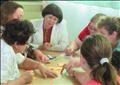 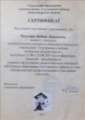 Форум молодых специалистов. Августовское совещание педагогических работников "Современный урок - высокий уровень мастерства учителя"районный28.08.2017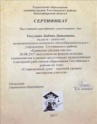 РМО педагогов-психологов. "Психолого-педагогическое сопровождение детей дошкольной группы". Выступление в прениях - анализ занятия предшкольной группы под руководством педагога-психолога Иващенко Е.Д ."Школьные правила", д/с №8районный16.10.2017"Механизмы выявления психоэмоциональных нарушений и организация коррекционной работы с детьми "Группы Риска". Выступление на расширенном заседании комиссии по делам несовершеннолетних и защите их прав Тогучинского р-на НСОрайонный26.10.2017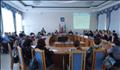 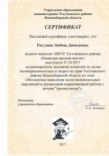 Родительская гостиная "Добру откроется сердце" в рамках работы инклюзивной площадки для педагогов района, семинара-квеста "Эффективные формы взаимодействия с родителями - условие развития инклюзивной образовательной среды"районный12.12.2017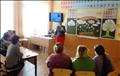 РМО педагогов-психологов. "Профилактика суицидального поведения несовершенолетних в образовательных организациях Тогучинского района". Слушатель, активный участник.районный18.12.2017."Технология работы с электронным портфолио" - мастер-класс в рамках общешкольного методического семинара "Повышение компетентности педагога через непрерывное развитие"школьный27.12.2017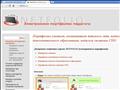 РМО педагогов-психологов "Профилактика и разрешение конфликтов в образовательной среде". Тренинг «Психология конфликта». Работа в группах. Слушатель, активный участникрайонный21.02.2018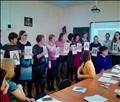 Педагогический совет "Проектная деятельность как условие успешной социализации, развития личности учащихся". Модератор фокус-группы. Руководитель группы (дети, родители, педагоги) по составлению матрицы исследовательского проекта.школьный20.03.2018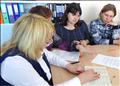 Информационно-методический семинар для педагогов инклюзивного образования Тогучинского района. Круглый стол "Роль и ответственность школьного педагогического консилиума в системе сопровождения детей с ОВЗ и инвалидностью". Слушатель-участник.областной03.04.2018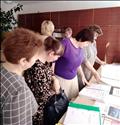 РМО педагого-психологов "Психологическое сопровождение участников ГИА". Активный участник семинара.районный16.04.2018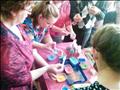 Районное родительское собрание "Организация сотрудничества с родителями по сохранению и укреплению психического здоровья". Выступление по теме: "Психологическое здоровье ребенка - условие для успешного обучения и развития"районный28.04.2018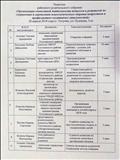 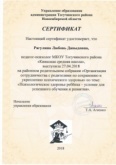 №НазваниеУровеньСодержание работыДата / Форма участияДата / Форма участияДата / Форма участияРезультаты работыРезультаты работыФотоотчет.Подтверждающий документФотоотчет.Подтверждающий документПсихологический тренинг "Профилактика эмоционального выгорания и поддержка психического здоровья педагога"районный1)Актуальность проблемы; 2)Групповая игра-приветствие "Здравствуй, друг"; 3)Упражнение "СЭВ-это..."; 4)Теория-понимание эмоционального истощения; 5)Упражнение "Образ выгоревшего педагога. Негатив в позитиве"; 6)Упражнения на снятие напряжения; 7)Дыхательные гимнастики; 8)Рефлексия "Лужайка позитивных качеств" 9)Рефлексия "Мне сегодня..."21.08.2017. Августовское совещание педагогических работников на тему: "Система образования Тогучинского района: традиции, инновации, будущее" на базе МБОУ ДО Тогучинского района "Центр развития творчества", категория участников-учителя географии, химии и биологии21.08.2017. Августовское совещание педагогических работников на тему: "Система образования Тогучинского района: традиции, инновации, будущее" на базе МБОУ ДО Тогучинского района "Центр развития творчества", категория участников-учителя географии, химии и биологии21.08.2017. Августовское совещание педагогических работников на тему: "Система образования Тогучинского района: традиции, инновации, будущее" на базе МБОУ ДО Тогучинского района "Центр развития творчества", категория участников-учителя географии, химии и биологии1)Повышение эмоционального тонуса; 2)Положительный настрой на работу; 3)Усвоение приемов на саморегуляцию, снижение патогенного воздействия синдрома на когнитивную, эмоциональную и поведенческую сферы личности1)Повышение эмоционального тонуса; 2)Положительный настрой на работу; 3)Усвоение приемов на саморегуляцию, снижение патогенного воздействия синдрома на когнитивную, эмоциональную и поведенческую сферы личности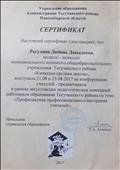 Психологический тренинг "Профилактика эмоционального выгорания и поддержка психического здоровья педагога"районный1)Психологический настрой; 2)Приемы и способы предупреждения критических норм "эмоционального выгорания"; 3)Коммуникация и афиширование - задание-рисунок "Образ выгоревшего педагога. Негатив в позитиве"; 4)Техника "Стул"; 5)Рефлексия "Сильные качества педагога", продолжи фразу "Мне сегодня..."1)Психологический настрой; 2)Приемы и способы предупреждения критических норм "эмоционального выгорания"; 3)Коммуникация и афиширование - задание-рисунок "Образ выгоревшего педагога. Негатив в позитиве"; 4)Техника "Стул"; 5)Рефлексия "Сильные качества педагога", продолжи фразу "Мне сегодня..."25.08.2017. Августовское совещание педагогических работников на тему: "Система образования Тогучинского района: традиции, инновации, будущее" на базе МБОУ Тогучинского района "Тогучинская средняя школа №3", категория участников-учителя матемитики, физики, ИКТ, технологии25.08.2017. Августовское совещание педагогических работников на тему: "Система образования Тогучинского района: традиции, инновации, будущее" на базе МБОУ Тогучинского района "Тогучинская средняя школа №3", категория участников-учителя матемитики, физики, ИКТ, технологии25.08.2017. Августовское совещание педагогических работников на тему: "Система образования Тогучинского района: традиции, инновации, будущее" на базе МБОУ Тогучинского района "Тогучинская средняя школа №3", категория участников-учителя матемитики, физики, ИКТ, технологии1) Позитивное взаимодействие; 2)Осознание "эмоциональной истощенности" педагога; 3)Настрой на внимательное отношение к своему психологическому здоровью; 4)Необходимость переключения на другие виды деятельности для восстановления энергетических ресурсов, душевного благополучия; 5)Выражение радости встречи и не стандартного элемента совещания педагогов1) Позитивное взаимодействие; 2)Осознание "эмоциональной истощенности" педагога; 3)Настрой на внимательное отношение к своему психологическому здоровью; 4)Необходимость переключения на другие виды деятельности для восстановления энергетических ресурсов, душевного благополучия; 5)Выражение радости встречи и не стандартного элемента совещания педагогов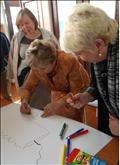 "Современный урок - это..."районный1) Определение современного урока, 2)Основные различия между традиционным и современным уроком, 3)Системно-деятельностный подход в образовании, 4)Классификация новых образовательных технологий, 5)Внедрение новых образовательных технологий как фактор успешной реализации ФГОС 6)Педагогическая француская "мастерская", 7)Основные этапы "мастерской", 8)Девиз и принцип работы в "мастерской", 9)Педагогическая "мастерская" - вызов современной технологии.1) Определение современного урока, 2)Основные различия между традиционным и современным уроком, 3)Системно-деятельностный подход в образовании, 4)Классификация новых образовательных технологий, 5)Внедрение новых образовательных технологий как фактор успешной реализации ФГОС 6)Педагогическая француская "мастерская", 7)Основные этапы "мастерской", 8)Девиз и принцип работы в "мастерской", 9)Педагогическая "мастерская" - вызов современной технологии.1) Определение современного урока, 2)Основные различия между традиционным и современным уроком, 3)Системно-деятельностный подход в образовании, 4)Классификация новых образовательных технологий, 5)Внедрение новых образовательных технологий как фактор успешной реализации ФГОС 6)Педагогическая француская "мастерская", 7)Основные этапы "мастерской", 8)Девиз и принцип работы в "мастерской", 9)Педагогическая "мастерская" - вызов современной технологии.28.08.2017. Форум молодых специалистов. Августовское совещание педагогических работников на тему: "Система образования Тогучинского района: традиции, инновации, будущее" на базе МБОУ Тогучинского района "Тогучинская средняя школа №3", категория участников - молодые педагоги1)Адекватное восприятие информации, 2)Активная позиция каждого участника группы, 3)Применение новых современных технологий - требование времени!1)Адекватное восприятие информации, 2)Активная позиция каждого участника группы, 3)Применение новых современных технологий - требование времени!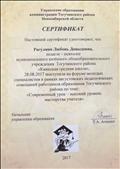 "Цветотерапия как здоровьесберегающая технология в ДОО"федеральныйВедущий: Елоева А.В. 1) Понятие и сущность метода цветотерапии 2) Психологическое воздействие цвета 3) Использование цветотерапии в работе с детьми 4) Формы и методы использования цветотерапии в детском садуВедущий: Елоева А.В. 1) Понятие и сущность метода цветотерапии 2) Психологическое воздействие цвета 3) Использование цветотерапии в работе с детьми 4) Формы и методы использования цветотерапии в детском садуВедущий: Елоева А.В. 1) Понятие и сущность метода цветотерапии 2) Психологическое воздействие цвета 3) Использование цветотерапии в работе с детьми 4) Формы и методы использования цветотерапии в детском саду16.10.2017. Вебинар Учебно-Методического Портала. Слушатель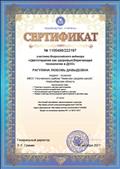 "Актуальные проблемы профориентологии на современном этапе развития общества"федеральныйПленарное заседание и работа секцийПленарное заседание и работа секцийПленарное заседание и работа секций19-20 октября 2017. Международная НПКОбобщение и обмен накопленным практическим и теоретическим опытом работы в области профориентологии на современном этапе, эффективные практики и перспективы развития для профориентологовОбобщение и обмен накопленным практическим и теоретическим опытом работы в области профориентологии на современном этапе, эффективные практики и перспективы развития для профориентологов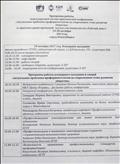 "Профориентационный тренинг для школьников "Начало"федеральныйТренинг, который позволяет учитывать личностные особенности школьников 9-11 классов, мотивационные факторы, погружает в студенческую жизньТренинг, который позволяет учитывать личностные особенности школьников 9-11 классов, мотивационные факторы, погружает в студенческую жизньТренинг, который позволяет учитывать личностные особенности школьников 9-11 классов, мотивационные факторы, погружает в студенческую жизнь20.10.2017. Участник тренингаПолучение опыта в работе по развитию профессионального и жизненного самоопределения старшеклассниковПолучение опыта в работе по развитию профессионального и жизненного самоопределения старшеклассников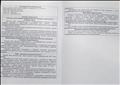 "Современные педагогические технологии как инструмент повышения качества начального образования"федеральный24.10.2017. Вебинар ОИГ "Дрофа. Вентана-Граф"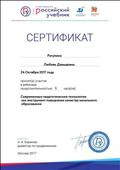 "Добру откроется сердце" - родительская гостинаярайонныйВлияние модели поведения родителей на развитие характера ребенка, темп развития, становление его личности, психологическое здоровье.Влияние модели поведения родителей на развитие характера ребенка, темп развития, становление его личности, психологическое здоровье.Влияние модели поведения родителей на развитие характера ребенка, темп развития, становление его личности, психологическое здоровье.12.12.2017. Основной этап семинара - квеста "Поиск эффективных форм взаимодействия с родителями". Маршрут квеста - 2 пункт.1) Мотивация родителей на формирование индивидуальных путей сотрудничества с детьми. 2) Осознание правил эффективного общения с ребенком. 3) Понимание значимости эмоциональной поддержки, как фактор формирования базового доверия к миру.1) Мотивация родителей на формирование индивидуальных путей сотрудничества с детьми. 2) Осознание правил эффективного общения с ребенком. 3) Понимание значимости эмоциональной поддержки, как фактор формирования базового доверия к миру.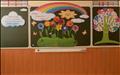 "Создание развивающей предметно-пространственной среды в ДДО (УМК "Тропинка")"федеральныйКожевникова В.В. - кандидат педагогических наук, президент "Ассоциации Фрёбель-педагогов России" рассказала об использовании предложенных Ф. Фрёбелем "Даров" и занятий, которые дают детям широкие возможности к развитию творческих способностей, интеллектуального многообразия, абстрактного восприятия мира, выявляют ценность нешаблонных решений.Кожевникова В.В. - кандидат педагогических наук, президент "Ассоциации Фрёбель-педагогов России" рассказала об использовании предложенных Ф. Фрёбелем "Даров" и занятий, которые дают детям широкие возможности к развитию творческих способностей, интеллектуального многообразия, абстрактного восприятия мира, выявляют ценность нешаблонных решений.Кожевникова В.В. - кандидат педагогических наук, президент "Ассоциации Фрёбель-педагогов России" рассказала об использовании предложенных Ф. Фрёбелем "Даров" и занятий, которые дают детям широкие возможности к развитию творческих способностей, интеллектуального многообразия, абстрактного восприятия мира, выявляют ценность нешаблонных решений.05.02.2018. Вебинар корпорации РУ "ДРОФА. ВЕНТАНА-ГРАФ"Наглядная демонстрация воспитанниками детских садов нестандартных решений, как результат построения образовательной среды в соответствии с педагогическими принципами Фрёбеля.Наглядная демонстрация воспитанниками детских садов нестандартных решений, как результат построения образовательной среды в соответствии с педагогическими принципами Фрёбеля.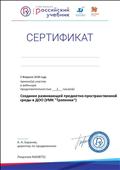 "Социализация современного ребенка в условиях детского сада"федеральныйГришаева Наталья Петровна - старший научный сотрудник Института социализации РАН, предложила для рассмотрения вопросы социализации детей на уровне преемственности задач между детским садом и школой.Гришаева Наталья Петровна - старший научный сотрудник Института социализации РАН, предложила для рассмотрения вопросы социализации детей на уровне преемственности задач между детским садом и школой.Гришаева Наталья Петровна - старший научный сотрудник Института социализации РАН, предложила для рассмотрения вопросы социализации детей на уровне преемственности задач между детским садом и школой.10.02.2018. Вебинар корпорации РУ "ДРОФА. ВЕНТАНА-ГРАФ"Представлен реальный опыт реализации технологий социализации в начальной школе.Представлен реальный опыт реализации технологий социализации в начальной школе.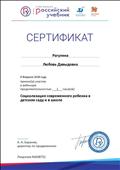 "Первичная педагогическая профилактика вредных привычек"федеральныйФилипова Т.А. - ведущий научный Института возрастной физиологии РАО знакомит родителей и педагогов с возрастными особенностями детей младшего школьника, факторами риска ранней нарконизацииФилипова Т.А. - ведущий научный Института возрастной физиологии РАО знакомит родителей и педагогов с возрастными особенностями детей младшего школьника, факторами риска ранней нарконизацииФилипова Т.А. - ведущий научный Института возрастной физиологии РАО знакомит родителей и педагогов с возрастными особенностями детей младшего школьника, факторами риска ранней нарконизации15.02.2018. Вебинар корпорации РУ "ДРОФА. ВЕНТАНА-ГРАФ"УМК "Все цвета, кроме черного" рассказывает детям о правилах ЗОЖ, формирует готовность соблюдать эти правила, помогает научиться управлять своим поведением, эмоциональным состоянием.УМК "Все цвета, кроме черного" рассказывает детям о правилах ЗОЖ, формирует готовность соблюдать эти правила, помогает научиться управлять своим поведением, эмоциональным состоянием.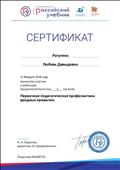 "Я - исследователь" - ШНПКшкольныйРабота в составе жюри ШНПК начальной школыРабота в составе жюри ШНПК начальной школыРабота в составе жюри ШНПК начальной школы28.02.2018. Работа в составе жюри ШНПКВнутришкольный мониторинг инклюзивных процессовобластнойРабота в составе административной группы по определению динамики степени школьной мотивации обучающихсяРабота в составе административной группы по определению динамики степени школьной мотивации обучающихсяРабота в составе административной группы по определению динамики степени школьной мотивации обучающихся01.03-15.03.2018. Работа в составе административной группыАнализ динамики мотивации по Лускановой, Матюхиной и результатам по социометрии.Анализ динамики мотивации по Лускановой, Матюхиной и результатам по социометрии."Проектная деятельность как условие успешной социализации, развития личности учащихся"школьныйМоделирование. Составление матрицы исследовательского проекта "Почему сугроб полосатый?" с указанием роли родителей на каждом этапе.Моделирование. Составление матрицы исследовательского проекта "Почему сугроб полосатый?" с указанием роли родителей на каждом этапе.Моделирование. Составление матрицы исследовательского проекта "Почему сугроб полосатый?" с указанием роли родителей на каждом этапе.20.03.2018. Педагогический совет. Модератор фокус-группы.Дети, родители, педагоги - соучастники по разработке матрицы исследовательского проекта.Дети, родители, педагоги - соучастники по разработке матрицы исследовательского проекта.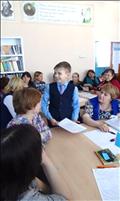 "Роль и ответственность школьного педагогического консилиума в системе сопровождения детей с ОВЗ и инвалидностью "областнойНа базе Пойменной средней школы для педагогов инклюзивного образования проведен круглый стол в рамках реализации регионального проекта "Обучение и социализация детей с ОВЗ в инклюзивном образовательном пространстве Новосибирской области"На базе Пойменной средней школы для педагогов инклюзивного образования проведен круглый стол в рамках реализации регионального проекта "Обучение и социализация детей с ОВЗ в инклюзивном образовательном пространстве Новосибирской области"На базе Пойменной средней школы для педагогов инклюзивного образования проведен круглый стол в рамках реализации регионального проекта "Обучение и социализация детей с ОВЗ в инклюзивном образовательном пространстве Новосибирской области"03.04.2018. Круглый стол. Слушатель, участник.Встреча способствует повышению профессиональной компетентности педагогов в вопросах инклюзивного образованияВстреча способствует повышению профессиональной компетентности педагогов в вопросах инклюзивного образования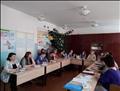 "Профессия и здоровье", "Способности и профессиональная пригодность" - темы психологических занятийрайонный"Чтобы люди находили счастье в своей работе, необходимы три условия: 1) работа должна быть им по силам, 2) она не должна быть изнуряющей, 3) и ей должен сопутствовать успех!" (Дж. Рескин)"Чтобы люди находили счастье в своей работе, необходимы три условия: 1) работа должна быть им по силам, 2) она не должна быть изнуряющей, 3) и ей должен сопутствовать успех!" (Дж. Рескин)"Чтобы люди находили счастье в своей работе, необходимы три условия: 1) работа должна быть им по силам, 2) она не должна быть изнуряющей, 3) и ей должен сопутствовать успех!" (Дж. Рескин)03.04-08.04.2018. Участие школы в районном конкурсе профориентационной работы "Выбор-Профессия-Успех!""Жизнь требует движения" (Аристотель)"Жизнь требует движения" (Аристотель)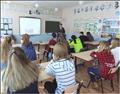 "Основы педагогики и психологии"федеральныйВсероссийское тестированиеВсероссийское тестированиеВсероссийское тестирование13.04.2018. онлайн-тестДиплом победителя (II степень)Диплом победителя (II степень)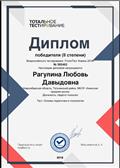 "Психолого-педагогические аспекты образовательной сферы"федеральныйВсероссийское тестированиеВсероссийское тестированиеВсероссийское тестирование14.04.2018. онлайн-тестДиплом победителя (II степень)Диплом победителя (II степень)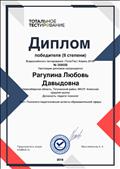 "Проектная деятельность учащихся"федеральныйМеждународная профессиональная олимпиада для работников образовательных организаций и студентов педагогических специальностей. Вопросы олимпиады составлены в рамках приоритетных направлений развития образования; определенных актуальных нормативных документов, методических материалов, научных статей, периодических изданий.Международная профессиональная олимпиада для работников образовательных организаций и студентов педагогических специальностей. Вопросы олимпиады составлены в рамках приоритетных направлений развития образования; определенных актуальных нормативных документов, методических материалов, научных статей, периодических изданий.Международная профессиональная олимпиада для работников образовательных организаций и студентов педагогических специальностей. Вопросы олимпиады составлены в рамках приоритетных направлений развития образования; определенных актуальных нормативных документов, методических материалов, научных статей, периодических изданий.06.05.2018. онлайн-тестДиплом I степениДиплом I степени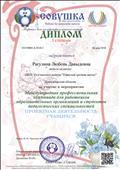 "Как распознать и предотвратить детский суицид"федеральныйМеждународная профессиональная олимпиада для работников образовательных организацийМеждународная профессиональная олимпиада для работников образовательных организацийМеждународная профессиональная олимпиада для работников образовательных организаций06.05.2018. онлайн-тестДиплом I степениДиплом I степени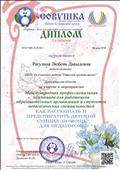 "Знание психолого-педагогических основ обучения и воспитания"федеральныйПортал «Единыйурок.рф»Портал «Единыйурок.рф»Портал «Единыйурок.рф»09.05.2018. онлайн-тестированиеДиплом Портала Единыйурок.рфДиплом Портала Единыйурок.рф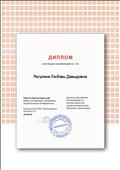 "Знание ФГОС НОО"федеральныйПортал «Единыйурок.рф»Портал «Единыйурок.рф»Портал «Единыйурок.рф»09.05.2018. онлайн-тестированиеДиплом Портала Единыйурок.рфДиплом Портала Единыйурок.рф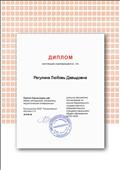 "Знание ФГОС ООО"федеральныйПортал «Единыйурок.рф»Портал «Единыйурок.рф»Портал «Единыйурок.рф»09.05.2018. онлайн-тестированиеДиплом Портала Единыйурок.рфДиплом Портала Единыйурок.рф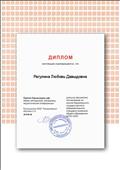 "Профилактика суицидального поведения детей"федеральный Портал «Единыйурок.рф» Портал «Единыйурок.рф» Портал «Единыйурок.рф»12.05.2018. дистанционное прохождение методико-педагогической программыДиплом Портала Единыйурок.рфДиплом Портала Единыйурок.рф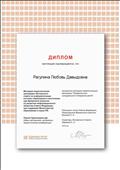 "Внедрение ФГОС ОВЗ"федеральный Портал «Единыйурок.рф» Портал «Единыйурок.рф» Портал «Единыйурок.рф»15.05.2018. дистанционное прохождение методико-педагогической программыДиплом Портала Единыйурок.рфДиплом Портала Единыйурок.рф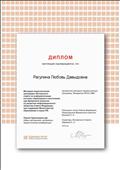 "Информационная компетентность педагога"федеральный Портал «Единыйурок.рф» Портал «Единыйурок.рф» Портал «Единыйурок.рф»18.05.2018. дистанционное прохождение методико-педагогической программыДиплом Портала Единыйурок.рфДиплом Портала Единыйурок.рф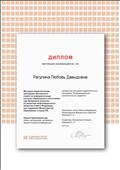 "Школьная медиация"федеральный Портал «Единыйурок.рф» Портал «Единыйурок.рф» Портал «Единыйурок.рф»20.05.2018. дистанционное прохождение методико-педагогической программы "Школьная медиация"Диплом Портала Единыйурок.рфДиплом Портала Единыйурок.рф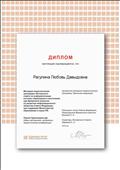 "Медиация как метод управления конфликтами"федеральныйМеждународная профессиональная олимпиада для работников образовательных организаций педагогических специальностейМеждународная профессиональная олимпиада для работников образовательных организаций педагогических специальностейМеждународная профессиональная олимпиада для работников образовательных организаций педагогических специальностей20.05.2018. онлайн-олимпиадаДиплом II степени портала "Совушка"Диплом II степени портала "Совушка"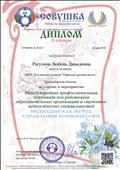 Международный интернет-олимпиада "Солнечный свет" по возрастной психологии для педагогов-психологовфедеральныйПортал «Солнечный свет»Портал «Солнечный свет»Портал «Солнечный свет»20.05.2018. интернет-олимпиадаДиплом победителя, 1 местоДиплом победителя, 1 место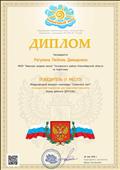 "Открытый урок с "Просвещением"федеральныйМосква. Издательство "Просвещение"Москва. Издательство "Просвещение"Москва. Издательство "Просвещение"21.05.2018. участник проектаСертификатСертификат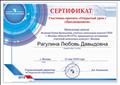 "Психолого-педагогические аспекты образовательной среды"федеральныйВсероссийское тестирование "Педэксперт Май-2018". Направление: Конкурсы для педагоговВсероссийское тестирование "Педэксперт Май-2018". Направление: Конкурсы для педагоговВсероссийское тестирование "Педэксперт Май-2018". Направление: Конкурсы для педагогов23.05.2018. онлайн-конкурс-тестДиплом победителя I степениДиплом победителя I степени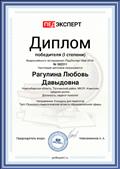 "Организация методической работы"федеральныйВсероссийское тестирование "ПедЭксперт Май 2018" Направление: Общая педагогика и психологияВсероссийское тестирование "ПедЭксперт Май 2018" Направление: Общая педагогика и психологияВсероссийское тестирование "ПедЭксперт Май 2018" Направление: Общая педагогика и психология23.05.2018. онлайн-тестДиплом победителя I степениДиплом победителя I степени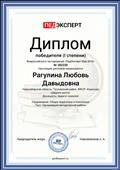 "Учитель, который знает и умеет все!"федеральныйМеждународная профессиональная олимпиада для работников образовательных организацийМеждународная профессиональная олимпиада для работников образовательных организацийМеждународная профессиональная олимпиада для работников образовательных организаций05.06.2018. онлайн-олимпиадаДиплом II степениДиплом II степени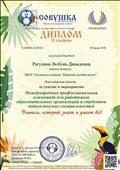 "Основы педагогического мастерства"федеральныйВсероссийское тестирование "Радуга талантов Июнь 2018"Всероссийское тестирование "Радуга талантов Июнь 2018"Всероссийское тестирование "Радуга талантов Июнь 2018"10.06.2018. онлайн-тестированиеДиплом победителя I степениДиплом победителя I степени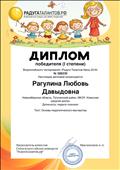 "Теория и практика преподавания, владение педагогическими технологиями, средствами, методами"федеральныйВсероссийское тестирование "Тотал Тест Июнь 2018"Всероссийское тестирование "Тотал Тест Июнь 2018"Всероссийское тестирование "Тотал Тест Июнь 2018"12.06.2018. интернет-тестированиеДиплом победителя I степениДиплом победителя I степени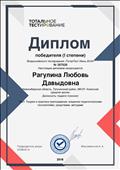 №ТемаФорма представленияУровеньДатаФотоотчет.Подтверждающий документУчастник Всероссийского педагогического сообщества "Мое образование"сертификат за участие в сообществеhttp://ragulina.netfolio.ru/method_activity.htmlфедеральный10.08.2017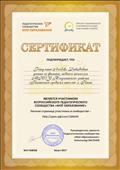 Участник Всероссийского педагогического сообщества "Мое образование"сертификат за активное участие в сообществеhttp://ragulina.netfolio.ru/method_activity.htmlфедеральный12.08.2017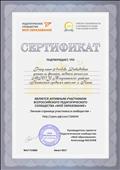 Участник Всероссийского педагогического сообщества "Мое образование"диплом за распространение педагогического опыта во Всероссийском педагогическом сообществе "Мое образование"http://ragulina.netfolio.ru/method_activity.htmlфедеральный15.08.2017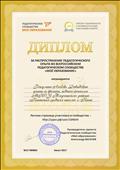 "Индивидуальные рекомендации учителю при обучении ребенка в первом классе"публикация методического материала на сайте Всероссийского педагогического сообщества "Мое образование"https://урок.рф/lk/achievementsфедеральный12.08.2017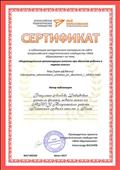 Участник Всероссийского педагогического сообщества "Мое образование"благодарность за существенный вклад в развитие Всероссийского педагогического сообщества "Мое образование"http://ragulina.netfolio.ru/method_activity.htmlфедеральный31.08.2017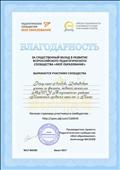 Классный час "Давайте понимать друг друга с полуслова..."публикация методического материала на сайте Всероссийского педагогического сообщества "Мое образование"https://урок.рф/lk/achievementsфедеральный15.09.2017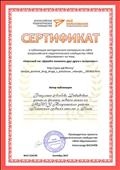 Коммуникативная игра "Вижу. Слышу. Чувствую"публикация методического материала на сайте Всероссийского педагогического сообщества "Мое образование"https://урок.рф/lk/achievementsфедеральный14.10.2017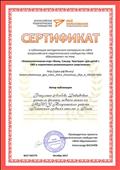 "Перспективный план работы педагога-психолога на 2017-2018 учебный год"публикация методического материала на сайте Всероссийского педагогического сообщества "УРОК.РФ"https://урок.рф/lk/achievementsфедеральный21.10.2017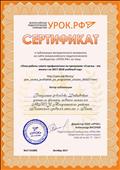 "План работы совета профилактики по программе "Счастье - это жизнь" на 2017-2018 учебный годпубликация методического материала на сайте Всероссийского педагогического сообщества "УРОК.РФ"https://урок.рф/lk/achievementsфедеральный22.10.2017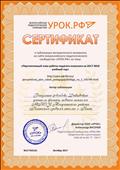 "Карта методической активности педагога"отчет за I четверть 2017-2018 учебный годhttps://урок.рф/lk/achievementsшкольный31.10.2017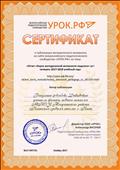 "Методики диагностирования психоэмоционального состояния подростков""публикация методического материала на сайте Всероссийского педагогического сообщества "УРОК.РФ" выступления на расширенном заседании по делам не совершеннолетнихhttps://урок.рф/lk/achievementsфедеральный31.10.2017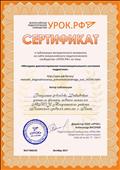 "Аналитическая справка по результатам обследования уровня готовности детей к школьному обучению"публикация методического материала на сайте Всероссийского педагогического сообщества "Мое педагогическое образование"-"УРОК.РФ"https://урок.рф/lk/achievementsфедеральный23.12.2017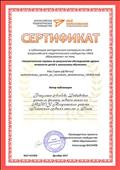 "Карта методической активности педагога"отчет за II четверть 2017-2018 учебный годhttps://урок.рф/lk/achievementsшкольный29.12.2017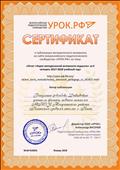 "Отчет "Информация о программно-методическом обеспечении работы по профилактике аддиктивного поведения среди обучающихся образовательных организаций"публикация методического материала на сайте Всероссийского педагогического сообщества "УРОК.РФ"https://урок.рф/lk/achievementsфедеральный22.01.2018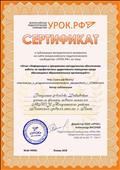 "Карта методической активности педагога"отчет за III четверть 2017-2018 учебный годhttps://урок.рф/lk/achievementsшкольный29.03.2018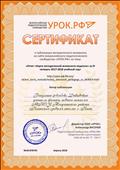 "Психологическое здоровье ребенка - условие для успешного обучения и развития"выступление в зале городского культурно-досугового центра на районном родительском собрании "Организация сотрудничества с родителями по сохранению и укреплению психического здоровья "http://ragulina.netfolio.ru/method_activity.htmlрайонный28.04.2018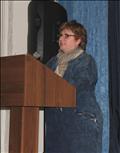 "Современные образовательные технологии в учебно-воспитательном процессе" - теоретический семинар в форме круглого стола"отчет работы проблемной группыhttps://урок.рф/lk/achievementsшкольный04.06.2018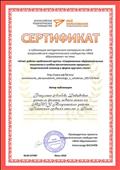 "Ваш ребенок пятиклассник"буклет для родителейhttps://урок.рф/lk/achievementsшкольный04.06.2018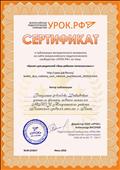 "Учитель, который знает и умеет все!"Международная профессиональная олимпиада для работников образовательных организацийhttps://kssovushka.ru/itogi/32/online_tests/?page=3федеральный05.06.2018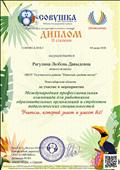 "Возрастные особенности развития детей старшего дошкольного возраста"Всероссийская интернет-олимпиадаhttps://педагогический-успех.рф/итоги/862884/федеральный17.06.2018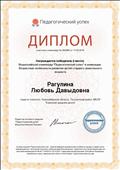 "Формирование здорового образа жизни"Всероссийская интернет-олимпиадаhttps://педагогический-успех.рф/итоги/862898/федеральный17.06.2018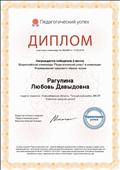 №Название конкурсаУровеньНачало конкурсаОкончание конкурсаРезультатФотоотчет.Подтверждающий документВсероссийский конкурс для педагогов "Лучшая авторская публикация" в номинации "Методические разработки"федеральный24.07.201730.07.2017победитель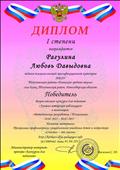 VI Всероссийский педагогический конкурс "В поисках результативности"федеральный03.07.201728.12.2017I место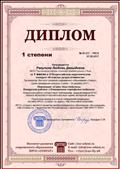 VI Всероссийский педагогический конкурс "Методическая разработка"федеральный13.07.201720.07.2017I место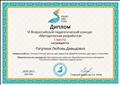 Международный творческий конкурс для педагогов "Мой сайт (блог, страница) от проекта myartlab.ru"федеральный14.07.201721.07.2017I место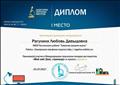 VIII Всероссийский педагогический конкурс "Педагогика творчества" - 2017 центра дистанционной поддержки учителейфедеральный22.07.201730.08.2017победитель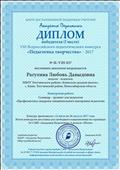 Открытый Всероссийский конкурс Центра Педагогических Инноваций им. К.Д. Ушинского "Новое образование" на лучшую программу дополнительного образования "Калейдоскоп - 2017"федеральный28.07.201715.09.2017Лауреат 2 степени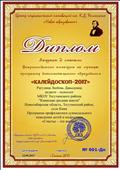 Открытый Всероссийский конкурс инновационных методических разработок "Профессионал - 2017" Центра Педагогических Инноваций им. К.Д. Ушинского "Новое образование"федеральный28.07.201705.11.2017лауреат I степени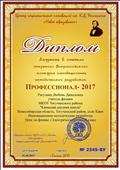 Открытый Всероссийский конкурс персональных сайтов "NET планета - 2017" Центра Педагогических Инноваций им. К.Д. Ушинского "Новое образование"федеральный28.07.201701.11.2017лауреат 1 степени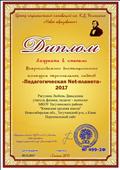 Открытый Всероссийский конкурс центра педагогических инициатив и развития "Новый век" "Педагогика - 2017"федеральный01.09.201730.11.2017сертификат участника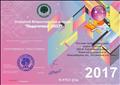 Фотоконкурс "Яркие моменты моей профессиональной деятельности"районный20.11.201718.12.2017Диплом I степени в номинации "Сотрудничество с родителями"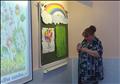 Фотоконкурс "Яркие моменты моей профессиональной деятельности"районный20.11.201718.12.2017Диплом I степени в номинации "Мир глазами детей"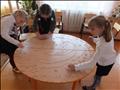 Всероссийский конкурс на лучший персональный сайт среди пользователей педагогического сообщества "УРОК.РФ"федеральный24.11.201705.03.2018сертификат участника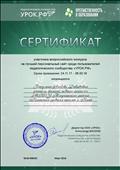 Всероссийский дистанционный конкурс для педагогов на лучшую методическую разработку "Родительское собрание"федеральный15.12.201711.02.2018сертификат участника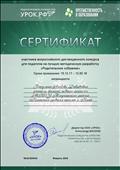 "Современные формы работы с родителями" - районный конкурс методических материаловрайонный09.01.201822.01.2018диплом за III место в номинации "Психологическая гостиная" - методическая разработка родительской гостиной "Добру откроется сердце!"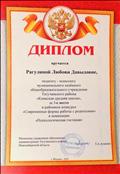 "Современные формы работы с родителями" - районный конкурс методических мероприятийрайонный09.01.201822.01.2018сертификат участника в номинации "Тренинг" - методическая разработка родительского практикум-тренинга "Все преодолеем вместе!"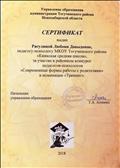 Всероссийский образовательный интернет-портал "Золотая методичка" за участие во Всероссийском конкурсе "Лучший сайт учителя"федеральный04.05.201804.05.2018Диплом 1 степени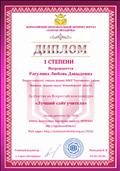 Всероссийский конкурс профессионального мастерства педагогических работников, приуроченный к 130-летию рождения А.С. Макаренкофедеральный09.05.201831.05.2018успешно прошла конкурсное задание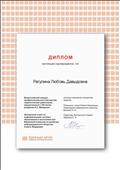 Международный конкурс "Сайт (блог, страница)"федеральный20.05.201820.05.2018Диплом победителя, 1 место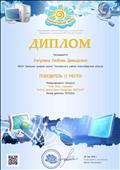 XII Всероссийский педагогический конкурс "На пути к успеху". Номинация: "Сайт, блог педагога"федеральный16.06.201816.06.2018Диплом победителя за I место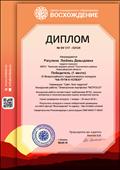 №Наименование методического продуктаГод составления2017-2018Форма представленияПерспективный план работы педагога-психологаППРПППаспорт кабинета психологической разгрузки, работы сенсорной комнатыПКПРПрограмма психолого-педагогического сопровождения детей с ОВЗПрограмма ППС детей  с ОВЗ. Коррекционно-развивающая программа для детей с ОВЗ 1-4 классов «Развитие психомоторики и сенсорных процессов»КРП для детей с ОВЗ 1-4 классов «РПМиСП»Программа психолого-педагогического сопровождения обучающихся первого классаПрограмма ППС обучающихся первого классаИндивидуальные образовательные маршруты для обучающихся с умственной отсталостью ИОМ  для обучающихся с умственной отсталостью.План работы совета профилактики суицидального поведения детей и подростков по  программе «Счастье – это жизнь»План профилактики суицидального поведения детей и подростков.План работы мероприятий по пропаганде ЗОЖ и профилактике ПАВ в рамках проведения межведомственной комплексной оперативно-профилактической операции «Дети России - 2018»План работы мероприятий по пропаганде ЗОЖ и профилактике ПАВ в рамках проведения межведомственной комплексной оперативно-профилактической операции «Дети России - 2018»№НазваниеПубликация на официальном сайте ОУПсихологическое занятие в инклюзивном 9 классе «Хорошее настроение – залог здоровья»http://s_kiik.tog.edu54.ru/p47aa1.htmlПсихологическое занятие с элементами сказкотерапии, танцетерапии, игротерапии в инклюзивном 5 классе «Дружба – это светлый мир!»http://s_kiik.tog.edu54.ru/p47aa1.htmlКоммуникативная игра с элементами тренинга в инклюзивном 4 классе «Все преодолеем вместе»http://s_kiik.tog.edu54.ru/p47aa1.htmlКоррекционно-развивающее занятие для детей с ОВЗ  «Зима – снежная волшебница!»http://s_kiik.tog.edu54.ru/p47aa1.htmlКоммуникативная игра в инклюзивном 4 классе «Вижу, слышу, чувствую!»http://s_kiik.tog.edu54.ru/p47aa1.htmlРазвивающее занятие для детей с ОВЗ 3 класса «Тебе улыбается весна»http://s_kiik.tog.edu54.ru/p47aa1.htmlПсихологическое занятие-тренинг для первоклассников и их родителей «Мы вместе»http://s_kiik.tog.edu54.ru/p47aa1.htmlКоррекционно-развивающее занятие с элементами тренинга в 6 классе для детей с ОВЗ  «Скажи себе сам!» http://s_kiik.tog.edu54.ru/p47aa1.htmlПрофилактическое занятие для младших подростков с элементами тренинга, игротерапии, музыкотерапии  «Мир моих чувств и эмоций»http://s_kiik.tog.edu54.ru/p47aa1.htmlРодительская гостиная «Добру откроется сердце!»http://s_kiik.tog.edu54.ru/p47aa1.htmlРодительский практикум-тренинг «Все преодолеем вместе»http://s_kiik.tog.edu54.ru/p47aa1.htmlМузыкотерапия в инклюзивных 8-9 классах «Мир ярких звуков, трепетных созвучий…»http://s_kiik.tog.edu54.ru/p47aa1.htmlПсихологическое занятие с элементами цветотерапии и пескотерапии в инклюзивных  3- 4 классах  «Цвет души моей»http://s_kiik.tog.edu54.ru/p47aa1.htmlСказкотерапия  в инклюзивном 4 классе «В лучах добра!» http://s_kiik.tog.edu54.ru/p47aa1.htmlПсихологическое занятие элементами «спичечной» технологии, музыкотерапии для детей с ОВЗ начальной школы «Творческая мастерская»http://s_kiik.tog.edu54.ru/p47aa1.htmlПаспорт кабинета психологии: «Ресурсное обеспечение профессиональной деятельности. Программно-методическое сопровождение», «Материально-техническое и информационное обеспечение», «Специальная психолого-педагогическая литература для родителей», «Организация пространства кабинета», «Работа сенсорной комнаты», «Методическое сопровождение», «Учебно-методическая и справочная литература», «Интернет-галереи»http://s_kiik.tog.edu54.ru/p47aa1.htmlТренинг для педагогов «Поведение в конфликтах»http://s_kiik.tog.edu54.ru/p47aa1.htmlПлан работы совета профилактики суицидального поведения детей и подростков по  программе «Счастье – это жизнь»http://s_kiik.tog.edu54.ru/p47aa1.html№УчреждениеПрограммаКоличество часовФорма обученияНачало обученияОкончание обученияКопия документаУчебно-Методический порталВебинар "Инновационные технологии в преподавании учебных предметов в соответствии с ФГОС ОО"4дистанционная05.10.201705.10.2017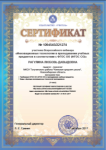 Учебно-Методический ПорталВебинар "Включение детей с расстройствами аутистического спектра РАС в общеобразовательную среду"2дистанционная13.10.201713.10.2017Учебно-Методический ПорталВебинар "Цветотерапия как здоровьесберегающая технология в ДОО "4дистанционная16.10.201716.10.2017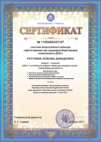 Москва. ОИГ "Дрофа. Вентана-Граф"Вебинар. "Современные педагогические технологии как инструмент повышения качества начального образования"1дистанционная24.10.201724.10.2017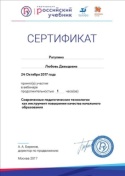 Учебно-Методический ПорталМеждународный вебинар "Формирование социального опыта у детей и подростков с ОВЗ в системе непрерывного образования"3дистанционная29.11.201729.11.2017Учебно-Методический порталВсероссийский вебинар "Нарушения поведения у детей дошкольного возраста"2дистанционная29.11.201729.11.2017Учебно-Методический ПорталМеждународный вебинар "Социально-педагогическая работа с семьей: формы, методы, технологии"2дистанционная30.11.201730.11.2017Учебно-Методический ПорталВсероссийский вебинар "Реализация инновационной программы "ТРОПИНКИ" в дошкольной образовательной организации"4дистанционная30.11.201730.11.2017Учебно-методический ПорталМеждународный вебинар "Клинико-психологические аспекты девиантного (отклоняющегося) поведения у детей и подростков"2дистанционная01.12.201701.12.2017Учебно-Методический ПорталМеждународный вебинар "Неврозы у детей: причины, проявления и профилактика"4дистанционная01.12.201701.12.2017Учебно-Методический ПорталМеждународный вебинар "Психолого-педагогическая помощь дезадаптированным детям и подросткам"2дистанционная02.12.201702.12.2017Москва. Корпорация РУ "ДРОФА. ВЕНТАНА-ГРАФ"Вебинар "Создание развивающей предметно-пространственной среды в ДДО (УМК "Тропинки")"1дистанционная05.02.201805.02.2018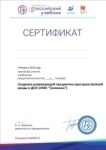 Москва. Корпорация РУ "ДРОФА. ВЕНТАНА-ГРАФ"Вебинар "Социализация современного ребенка в детском саду и в школе"1дистанционная10.02.201810.02.2018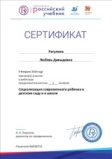 Москва. Корпорация РУ "ДРОФА. ВЕНТАНА-ГРАФ"Вебинар "Первичная педагогическая профилактика вредных привычек"1дистанционная15.02.201815.02.2018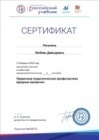 Москва. Корпорация РУ "ДРОФА. ВЕНТАНА-ГРАФ"Вебинар "Образовательные квесты в школе"1дистанционная23.04.201823.04.2018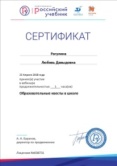 Новосибирск НИПКиППРОРегиональный научно-практический семинар "Практика реализации индивидуальных учебных планов в образовании обучающихся с ОВЗ"1дистанционная23.04.201823.04.2018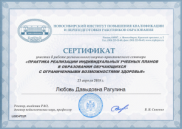 Москва. Корпорация "ДРОФА. ВЕНТАНА-ГРАФ"Вебинар "Дошкольники с ОВЗ в современном образовательном пространстве"1дистанционная15.05.201815.05.2018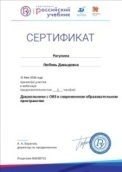 Москва. "Новая школа БИНОМ"Вебинар "Проблема цели, структурного и смыслового содержания при проектировании проекта в начальной школе"2дистанционное16.05.201816.05.2018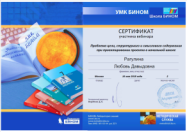 Москва "Новая школа БИНОМ"Вебинар "Проектная деятельность с детьми дошкольного возраста"2дистанционная16.05.201816.05.2018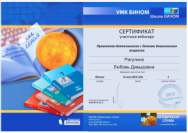 Москва. "Просвещение"Вебинар "Развитие метапредметных УУД. Что я знаю и умею? Что могу? Как это диагностировать?"2дистанционное16.05.201816.05.2018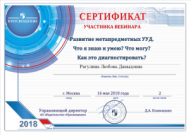 Москва "Просвещение"Вебинар "Такая непростая эмоция обиды! Экцистенциальное понимание. О пользе и вреде обиды. Как мы справляемся с обидой?"2дистанционное17.05.201817.05.2018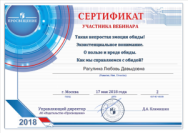 Москва. Корпорация "ДРОФА. ВЕНТАНА-ГРАФ"Вебинар "Толерантность - учим детей строить отношения с детства"1дистанционная22.05.201822.05.2018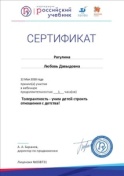 Москва. Корпорация "ДРОФА. ВЕНТАНА-ГРАФ"Вебинар "Презентация. Искусство вдохновлять"1дистанционная24.05.201824.05.2018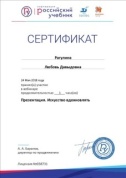 Москва. "Просвещение"Вебинар "Социально-эмоциональное развитие детей дошкольного возраста, как один из важных компонентов психологической подготовки к школе. эмоциональный интеллект, что это?"2дистанционная28.05.201828.05.2018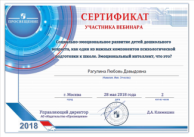 Москва "Просвещение"Вебинар ""Развитие метапредметных УУД. Как на это работает проектная работа2дистанционная30.05.201830.05.2018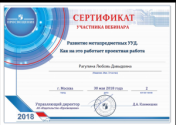 Москва. Корпорация "ДРОФА. ВЕНТАНА-ГРАФ"Вебинар "Работаем с электронной формой учебника: технология смешанного обучения"1дистанционная30.05.201830.05.2018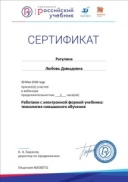 Москва. Корпорация РУ "ДРОФА. ВЕНТАНА-ГРАФ"Вебинар "Цифровые дидактические материалы"1дистанционная04.06.201804.06.2018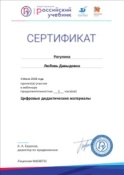 Москва. "Просвещение""Развитие метапредметных УУД. Как структуировать урок?"2дистанционное06.06.201806.06.2018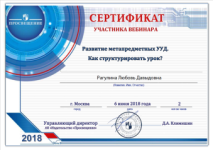 №НазваниеКлассДатаФотоотчетМероприятия в рамках районного конкурса «Неделя профориентации «Выбор-Профессия-Успех» с цельюпсихологической готовности обучающихся к выбору, профессиональному и личностному самоопределениюМероприятия в рамках районного конкурса «Неделя профориентации «Выбор-Профессия-Успех» с цельюпсихологической готовности обучающихся к выбору, профессиональному и личностному самоопределениюМероприятия в рамках районного конкурса «Неделя профориентации «Выбор-Профессия-Успех» с цельюпсихологической готовности обучающихся к выбору, профессиональному и личностному самоопределениюМероприятия в рамках районного конкурса «Неделя профориентации «Выбор-Профессия-Успех» с цельюпсихологической готовности обучающихся к выбору, профессиональному и личностному самоопределениюМероприятия в рамках районного конкурса «Неделя профориентации «Выбор-Профессия-Успех» с цельюпсихологической готовности обучающихся к выбору, профессиональному и личностному самоопределениюПсихологическое занятие в рамках профориентационной недели по теме "Психология и здоровье" "Способности и профессиональная пригодность"808.02.2018.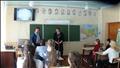 Психологические  занятия в рамках профориентационной недели по теме "Психология и здоровье"905.02.2018.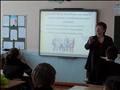 Психологические  занятия в рамках профориентационной недели по теме "Психология и здоровье"1004.02.2018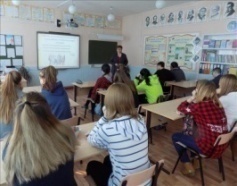 Фотоотчет на педагогическом портале «Урок.РФ» от 04.- 08..02.2018г. психологических занятий «Профессия и здоровье». Цель: информирование детей о влиянии профессиональной деятельности на здоровье. Целевая группа: 8-10 классы.https://урок.рф/library/fotootchet_psihologicheskogo_zanyatiya_professiya_i_zd_185252.html8-1004.- 08..02.2018г.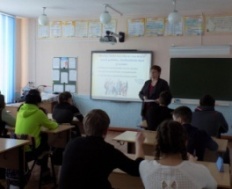 Фотоотчет педагогическом портале «Урок.РФ» от 03.02.2018г. о размещении в кабинетах  информации по теме «Выбор-Профессия-Успех» в рамках недели профориентацииhttps://урок.рф/library/fotootchet_o_razmeshenii_v_kabinete_fiziki_informatci_193313.html7-1103.02.2018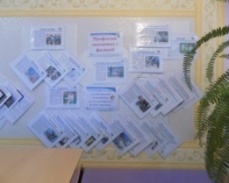 Мероприятия по пропаганде ЗОЖ и профилактике ПАВ в рамках проведения межведомственной комплексной оперативно-профилактической операции «Дети России - 2018» с цельюразъяснения негативных последствий немедицинского потребления наркотических средств и о степени уголовной ответственности за участие в их незаконном обороте;формирования негативного отношения к незаконному потреблению наркотиков и пропаганду здорового образа жизниМероприятия по пропаганде ЗОЖ и профилактике ПАВ в рамках проведения межведомственной комплексной оперативно-профилактической операции «Дети России - 2018» с цельюразъяснения негативных последствий немедицинского потребления наркотических средств и о степени уголовной ответственности за участие в их незаконном обороте;формирования негативного отношения к незаконному потреблению наркотиков и пропаганду здорового образа жизниМероприятия по пропаганде ЗОЖ и профилактике ПАВ в рамках проведения межведомственной комплексной оперативно-профилактической операции «Дети России - 2018» с цельюразъяснения негативных последствий немедицинского потребления наркотических средств и о степени уголовной ответственности за участие в их незаконном обороте;формирования негативного отношения к незаконному потреблению наркотиков и пропаганду здорового образа жизниМероприятия по пропаганде ЗОЖ и профилактике ПАВ в рамках проведения межведомственной комплексной оперативно-профилактической операции «Дети России - 2018» с цельюразъяснения негативных последствий немедицинского потребления наркотических средств и о степени уголовной ответственности за участие в их незаконном обороте;формирования негативного отношения к незаконному потреблению наркотиков и пропаганду здорового образа жизниМероприятия по пропаганде ЗОЖ и профилактике ПАВ в рамках проведения межведомственной комплексной оперативно-профилактической операции «Дети России - 2018» с цельюразъяснения негативных последствий немедицинского потребления наркотических средств и о степени уголовной ответственности за участие в их незаконном обороте;формирования негативного отношения к незаконному потреблению наркотиков и пропаганду здорового образа жизниПсихологическое занятие-игра «Привычки и здоровье»Цель: формирование у детей стремления приобретать полезные привычки и избегать вредные.311.04.2018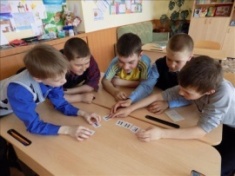 Серьезный разговор «Учусь говорить «НЕТ!»Цель: сформировать у детей представление об опасных возможностях неадекватных действий человека, находящегося в состоянии алкогольного опьянения, отработать умения безопасного поведения при встрече с ним, пропагандировать ЗОЖ.410.04.2018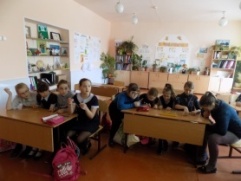 Групповой тренинг «Верный выбор сделай САМ!»Цель: научить самостоятельно заботиться о себе и обеспечивать личную безопасность, осознавать ответственность за свою жизнь; научить учащихся говорить «НЕТ» наркотикам.518.04.2018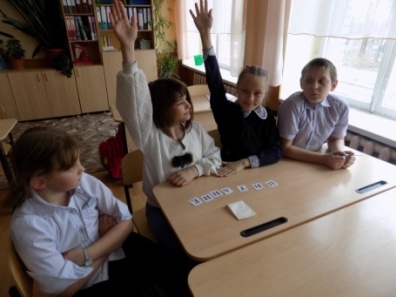 Урок-диалог  «Думаем о будущем сегодня»Цель: сформировать правила противостояния групповому давлению и неприятия психоактивного вещества.609.04.2018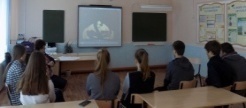 Психологический классный час: «Опасные удовольствия».Цель: сформировать у детей представление об опасности воздействия ПАВ на здоровье и жизнь, 714.04.2018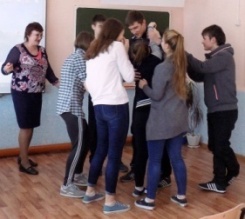 Коммуникативный тренинг: «Все в твоих руках»Цель: формирование у учащихся активной жизненной позиции и определение истинных ценностных ориентаций путем привития навыков ЗОЖ и профилактика воздействия вредных зависимостей812.04.2018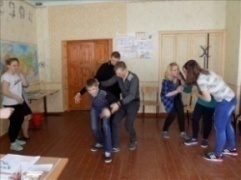 Профилактический тренинг «Остановись, подумай, выбери».Цель:  формировать у обучающихся устойчивую мотивацию к сохранению собственного здоровья.916.04.2018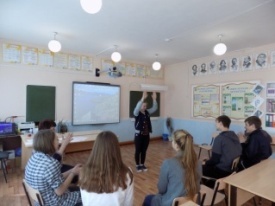 Тренинговое занятие «Наркомания - Путь в Никуда»Цель: пропаганда ЗОЖ, предупреждение девиантного и деликвентного поведения, алкоголизма и наркомании, социальной дезадаптации  (ДА) подростков.1013.04.2018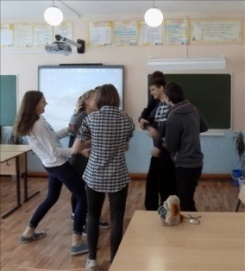 Беседа-тренинг «Мы выбираем жизнь».Цель: формирование убеждения, что употребление ПАВ является ложным способом решения жизненных проблем; повысить уровень информированности подростков по проблемам, связанным с ПАВ; выработать навыки, предотвращающие употребление ПАВ.1117.04.2017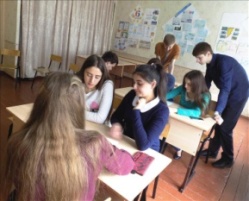 №НазваниеКлассМероприятие, на котором была представлена работаСсылка на сайтФотоотчетТворческий фотоотчет "На закате дремлет пруд..."Учащиеся с ОВЗ 2-4 классыПсихологическое занятие по программе "Развитие психомоторики и сенсорных процессов" с целью развития моторики детей, графомоторных навыковhttps://урок.рф/library/fotootchet_psihologicheskogo_zanyatiya_s_detmi_ovz_po_193315.html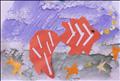 Творческий фотоотчет «А белый лебедь на пруду...»Учащиеся с ОВЗ 2-4 классыПсихологическое занятие по программе "Развитие психомоторики и сенсорных процессов" с целью развития моторики детей, графомоторных навыковhttps://урок.рф/library/a_belij_lebed_na_prudu_201901.html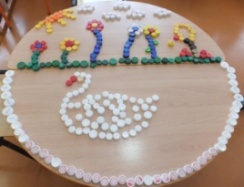 Творческий фотоотчет "Зимний лес, это сказочный сон"Учащиеся с ОВЗ 2-4 классыПсихологическое занятие по программе "РПМиСП" с целью развития крупной и мелкой моторики, графомоторных навыковhttps://урок.рф/library/tvorcheskij_fotootchet_psihologicheskogo_zanyatiya_s_de_203659.html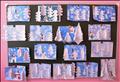 Творческий фотоотчет «Царевна лебедь»Учащиеся с ОВЗ 2-4 классыПсихологическое занятие по программе "Развитие психомоторики и сенсорных процессов" с целью развития моторики детей, графомоторных навыковhttps://урок.рф/library/tcarevna_lebed_213326.html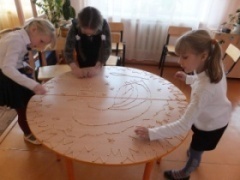 Творческий фотоотчет "Нам Весна улыбнулась!"Учащиеся с ОВЗ 2- 4 классыПсихологическое занятие по программе "РПМиСП" с целью развития моторики детей, графомоторных навыковhttps://урок.рф/library/tvorcheskij_fotootchet_psihologicheskogo_zanyatiya_s_de_191427.html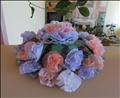 Творческий фотоотчет «Цветы нам дарят настроение...»Учащиеся с ОВЗ 2-4 классыПсихологическое занятие по программе "Развитие психомоторики и сенсорных процессов" с целью развития моторики детей, графомоторных навыковhttps://урок.рф/library/tcveti_nam_daryat_nastroenie_221522.html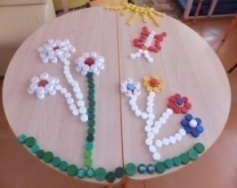 Творческий фотоотчет «Груши словно лампочки...»Учащиеся с ОВЗ 2-4 классыПсихологическое занятие по программе "Развитие психомоторики и сенсорных процессов" с целью развития моторики детей, графомоторных навыковhttps://урок.рф/library/grushi_slovno_lampochki_205807.html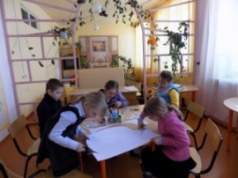 Творческий фотоотчет «Аист с облака спустился...»Учащиеся с ОВЗ 2-4 классыПсихологическое занятие по программе "Развитие психомоторики и сенсорных процессов" с целью развития моторики детей, графомоторных навыковhttps://урок.рф/library/aist_s_oblaka_spustilsya_214910.html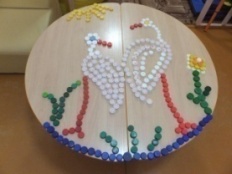 Творческий фотоотчет «Подводное царство»Учащиеся с ОВЗ 2-4 классыПсихологическое занятие по программе "Развитие психомоторики и сенсорных процессов" с целью развития моторики детей, графомоторных навыковhttps://урок.рф/library/prud_104918.html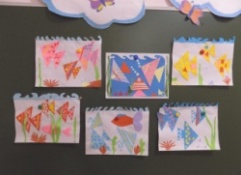 Творческий фотоотчет «Цветы как бабочки, а бабочки - цветы...»Учащиеся с ОВЗ 2-4 классыПсихологическое занятие по программе "Развитие психомоторики и сенсорных процессов" с целью развития моторики детей, графомоторных навыковhttps://урок.рф/library/tcveti_kak_babochki_a_babochki_tcveti_222630.html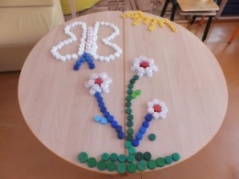 №НазваниеФИО / классДата / результатКопия дипломаУЧАСТИЕ ДЕТЕЙ В ТВОРЧЕСКИХ КОНКУРСАХУЧАСТИЕ ДЕТЕЙ В ТВОРЧЕСКИХ КОНКУРСАХУЧАСТИЕ ДЕТЕЙ В ТВОРЧЕСКИХ КОНКУРСАХУЧАСТИЕ ДЕТЕЙ В ТВОРЧЕСКИХ КОНКУРСАХУЧАСТИЕ ДЕТЕЙ В ТВОРЧЕСКИХ КОНКУРСАХ"В нашем парке живет белка"Елисеева Анастасия, ученица 4 класса13.09.2017. Диплом победителя, 1 место Международного конкурса в номинации "Фотография" на портале "Солнечный свет"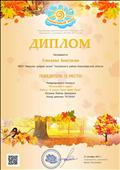 "Божественные дивные создания...Как будто с небом слились в вышине..."Казаков Владислав, ученик 3 класса23.09.2017. Диплом победителя, 3 место Международного конкурса в номинации "Фотография" на портале "Солнечный свет"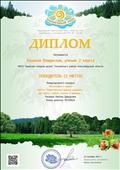 «Чародейкою зимою околдован, лес стоит…»Калинина Анна, ученица 7 класса20.01.2018. Международный конкурс в номинации "Твори, Участвуй, Побеждай!" на портале "Солнечный свет"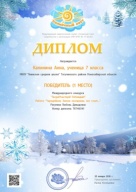 «Нарядная рыбка»Шумейко Снежана, ученица 4 класса20.04.2018. Международный конкурс в номинации "Твори, Участвуй, Побеждай!" на портале "Солнечный свет"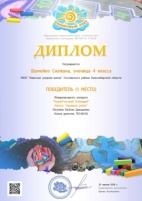 "Как прекрасен этот мир"Седыченко Александра, ученица 4 класса25.09.2017. Диплом победителя, 1 место Международного конкурса "Фотография" портала "Солнечный свет"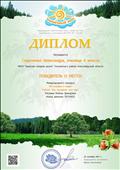 "Белый снег пушистый в воздухе кружится" - фотономинацияКурносова Екатерина Геннадьевна, ученица 5 класса15.05.2018. Диплом победителя, 1 место Международного конкурса "Творчество без границ" на педагогическом портале "Солнечный свет"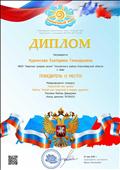 «Весенняя фантазия»- подделкаКалинина Анна, ученица 7 класса20.05.2018. Диплом победителя, 1 место Международного конкурса "Творчество без границ" на педагогическом портале "Солнечный свет"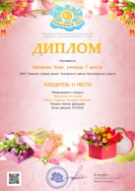 Рисунок из спичек «Царевна - Лебедь»Тихонович Юлия, ученица 4 класса19.06.2018. Международный конкурс в номинации "Твори, Участвуй, Побеждай!" на портале "Солнечный свет"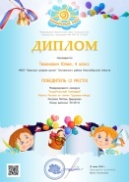 «По солнечной дорожке»Шумейко Снежана, ученица 4 класса19.06.2018. Грамота победителя, 1 место Международного конкурса в номинации "Фотография Времена года" на портале "Солнечный свет"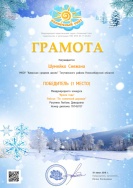 УЧАСТИЕ ДЕТЕЙ В ИНТЕРНЕТ-ОЛИМПИАДАХУЧАСТИЕ ДЕТЕЙ В ИНТЕРНЕТ-ОЛИМПИАДАХУЧАСТИЕ ДЕТЕЙ В ИНТЕРНЕТ-ОЛИМПИАДАХУЧАСТИЕ ДЕТЕЙ В ИНТЕРНЕТ-ОЛИМПИАДАХУЧАСТИЕ ДЕТЕЙ В ИНТЕРНЕТ-ОЛИМПИАДАХ"Здоровый образ жизни"Бортников Юрий Михайлович, ученик 4 класса15.05.2018. Диплом победителя, 1 место Международного интернет олимпиады "Солнечный свет"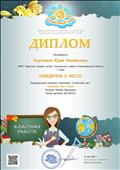 "Здоровый образ жизни"Бубенкова Яна Александровна, ученица 4 класса15.05.2018. Диплом победителя, 1 место Международного интернет олимпиады "Солнечный свет"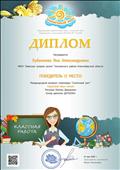 "Здоровый образ жизни"Шабельникова Виолетта Сергеевна, ученица 4 класса15.05.2018. Диплом победителя, 2 место Международного интернет-олимпиады "Солнечный свет"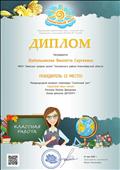 "Здоровый образ жизни"Смирнова Карина Сергеевна, ученица 6 класса16.05.2018. Диплом победителя, 1 место Международного интернет олимпиады "Солнечный свет"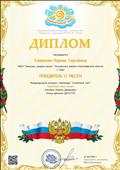 "Основы профилактики"Пуркина Наталья Сергеевна, ученица 5 класса17.05.2018. Диплом победителя, 1 место Всероссийского интернет олимпиады "Солнечный свет"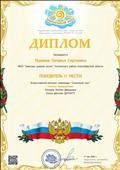 "Основы профилактики"Останина Наталья Александровна, ученица 5 класса19.05.2018. Диплом победителя, 1 место Международного интернет олимпиады "Солнечный свет"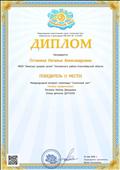 "Здоровы образ жизни"Ибрагимов Матвей, ученик 2 класса12.05.2018. Диплом победителя, 2 место Международного интернет-олимпиады на портале "Солнечный свет"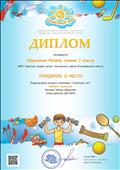 "Здоровый образ жизни"Баксарин Мирон, ученик 4 класса13.05.2018. Международная интернет-олимпиада на портале "Солнечный свет"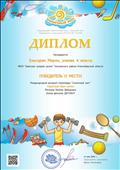 "Здоровый образ жизни"Другов Илья, ученик 3 класса05.05.2018. Международный интернет-олимпиада на портале "Солнечный свет"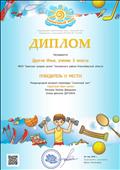 №Название сертифицированного методического материала2017. «Индивидуальные рекомендации учителю при работе с ребенком в первом классе» 2017. «Классный час «Давайте понимать друг друга с полуслова» 2017. «Коммуникативная игра «Вижу, слышу, чувствую» для детей с ОВЗ и нормативно развивающихся детей» 2017. «Перспективный план работы педагога-психолога» 2017. «План работы совета профилактики по программе «Счастье – это жизнь»  2017.  «Методики диагностирования  психоэмоциональных нарушений подростков»  2017. «Отчет «Карта методической активности педагога» 2017. «Презентация «На пороге первый класс» 2017. «Механизмы выявления психоэмоциональных нарушений и организация коррекционной работы детей «Группы риска» 2017. «Презентация «Механизмы выявления психоэмоциональных нарушений и организация коррекционной работы детей «Группы риска» 2017.  «Перспективный план работы педагога-психолога» 2017. «Аналитическая справка по результатам обследования уровня готовности детей к школьному обучению» 2017.  «Фоторабота в номинации «Мир глазами детей» 2017.  «Фоторабота в номинации «Сотрудничество с родителями» 2018.  «Отчет «Карта методической активности педагога за 1 четверть» 2018.  «Отчет по методической работе» 2018.  «Отчет «Информация о программно-методическом обеспечении работы по профилактике аддиктивного поведения среди обучающихся образовательных учреждений» 2018. «Аналитическая справка по результатам психологического обследования обучающихся 1 класса» 2018. «Аналитическая справка по результатам психологического обследования детей 5 класса»  2018. «Аналитическая справка по результатам психолого-диагностического сопровождения пятиклассников» 2018. «Презентация «Профессия и здоровье»2018.  "Презентация "Способности и профессиональная пригодность"2018. «Психологическое здоровье ребенка – условие для успешного обучения и развития» 2018. "Анализ результатов школьной мотивации"2018.  "Анализ результатов исследования по методике "Социометрическая матрица"2018. "Карта методической активности педагога" за III четверть 2017-2018 учебный год"2018. "Презентация к выступлению на районном родительском собрании "Психологическое здоровье ребенка - условие для успешного обучения и развития"2018. "Отчет работы проблемной группы "Технология полного усвоения знаний как условие повышения эффективности урока"2018.  "План работы мероприятий по пропаганде ЗОЖ и профилактике ПАВ в рамках проведения межведомственной комплексной оперативно-профилактической операции "Дети России-2018"2018. «Буклет для родителей «Ваш ребенок пятиклассник»2018. «Аналитическая справка по результатам итоговой психодиагностики пятиклассников»2018. «Аналитическая справка по результатам психолого-диагностического сопровождения первоклассников»2018. «Отчет работы проблемной группы «Современные образовательные технологии в учебно-воспитательном процессе» - теоретический семинар в форме круглого стола»2018. «Отчет работы проблемной группы «Технология педагогических мастерских» - теоретический семинар – практикум в форме круглого стола»2018. «Профилактическое занятие для младших подростков с элементами тренинга, изотерапии, музыкотерапии, «Мир моих чувств и эмоций»2018. «Коммуникативная игра с элементами тренинга в инклюзивном классе «Все преодолеем вместе»2018. «КРЗ для детей с ОВЗ «Зима - снежная волшебница»2018. «Сказкотерапия в инклюзивном классе «В лучах добра»2018. «Психологическое занятие с элементами сказкотерапии, игротерапии в инклюзивном 5 классе «Дружба – это светлый мир!»2018. «Психолого-педагогические рекомендации педагогам для работы с учеником первого класса»2018. «Отчет «Карта методической активности педагога за 2 четверть»